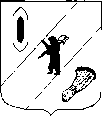 АДМИНИСТРАЦИЯ   ГАВРИЛОВ-ЯМСКОГОМУНИЦИПАЛЬНОГО   РАЙОНАПОСТАНОВЛЕНИЕ13.02.2024  № 126О внесении изменений в постановлениеАдминистрации Гаврилов-Ямского муниципального района от 10.01.2022 № 9В целях оптимизации расходов и эффективного использования бюджетных средств,  а также в соответствии с решением Собрания представителей Гаврилов-Ямского муниципального района от 21.12.2023 № 301 «О  внесении  изменений в решение Собрания представителей Гаврилов-Ямского муниципального района от 15.12.2022 № 197  «О бюджете Гаврилов – Ямского муниципального района на 2023 год и на плановый период 2024-2025 годов»», руководствуясь статьей 26 Устава Гаврилов-Ямского муниципального района Ярославской области,АДМИНИСТРАЦИЯ МУНИЦИПАЛЬНОГО РАЙОНА ПОСТАНОВЛЯЕТ:1. Внести в муниципальную программу «Социальная поддержка населения Гаврилов-Ямского муниципального района» на 2022-2026 годы, утвержденную постановлением Администрации Гаврилов-Ямского муниципального района от 10.01.2022 № 9, изменения согласно приложению. 2. Контроль за исполнением постановления возложить на первого заместителя Главы Администрации Гаврилов-Ямского муниципального района Забаева А.А.3. Постановление опубликовать в районной массовой газете «Гаврилов-Ямский вестник» и разместить на официальном сайте Администрации Гаврилов-Ямского муниципального района.4. Постановление вступает в силу с момента официального опубликования.Глава Гаврилов-Ямскогомуниципального района                                                            А.Б. СергеичевПриложение к постановлению Администрации Гаврилов-Ямскогомуниципального района от 13.02.2024 № 126Изменения, вносимые в муниципальную программу«Социальная поддержка населения Гаврилов-Ямского муниципального района» на 2022-2026 годы:В Паспорте муниципальной программы «Социальная поддержка населения Гаврилов-Ямского муниципального района» на 2022-2026 годы»строку «Объемы и источники финансирования муниципальной программы» изложить в следующей редакции: 2. В пункте 3 раздела V муниципальной программы таблицу: «Ресурсное обеспечение Муниципальной программы» изложить в следующей редакции: 3. В Приложении 1 «Ведомственная целевая программа «Социальная поддержка населения Гаврилов - Ямского муниципального района» на 2022-2026 годы,в Паспорте ведомственной целевой программы строку «Объемы и источники финансирования ведомственной целевой программы» изложить в следующей редакции:4. Таблицу «Задачи и мероприятия ведомственной целевой программы» изложить в следующей редакции: 5. Раздел «Обоснование потребности в ресурсах, необходимых для реализации программы» изложить в следующей редакции»:6. В Приложении 2 «Ведомственная целевая программа «Профилактика безнадзорности, правонарушений и защита прав несовершеннолетних в Гаврилов – Ямском муниципальном районе» на 2022-2026 годы:- в Паспорте ведомственной целевой программы строку «Объемы и источники финансирования ведомственной целевой программы» изложить в следующей редакции:7. Таблицу «Задачи и мероприятия муниципальной целевой программы» изложить в следующей редакции:В Приложении 3 «Ведомственная целевая программа «Поддержка социально-ориентированных некоммерческих организаций в Гаврилов – Ямском муниципальном районе» на 2022-2026 годы,- в паспорте муниципальной целевой программы  строку «Объемы и источники финансирования муниципальной целевой программы» изложить в следующей редакции:9. Таблицу «Задачи и мероприятия муниципальной целевой программы» изложить в следующей редакции:Объемы и источники финансирования Муниципальной программывсего по Муниципальной программе	741 280 956,85	из них:- федеральные средства: 		2022 год – 113 929 600,99	руб.2023 год –   34 504 963,00	руб.2024 год –     7 717 662,00	руб.2025 год –     7 672 013,00	руб.2026 год	0,00	- областные средства: 		2022 год –     204 248 709,01	руб.2023 год –     141 392 095,00	руб.2024 год –     112 767 715,00	руб.2025 год –     112 898 050,00	руб.2026 год	0,00	- средства бюджета муниципального района:		2022 год –     3 069 358,92	руб.2023 год –     1 797 789,93	руб.2024 год –        784 000,00	руб.2025 год –        499 000,00	руб.NИсточник финансированияВсего <1>Оценка расходов (руб.), в том числе по годам реализацииОценка расходов (руб.), в том числе по годам реализацииОценка расходов (руб.), в том числе по годам реализацииОценка расходов (руб.), в том числе по годам реализацииОценка расходов (руб.), в том числе по годам реализациип/пИсточник финансированияВсего <1>2022 год2023 год2024год2025 год2026 год123456781. Ведомственная целевая программа «Социальная поддержка населения Гаврилов - Ямского муниципального района» на 2022-2026 годы;1. Ведомственная целевая программа «Социальная поддержка населения Гаврилов - Ямского муниципального района» на 2022-2026 годы;1. Ведомственная целевая программа «Социальная поддержка населения Гаврилов - Ямского муниципального района» на 2022-2026 годы;1. Ведомственная целевая программа «Социальная поддержка населения Гаврилов - Ямского муниципального района» на 2022-2026 годы;1. Ведомственная целевая программа «Социальная поддержка населения Гаврилов - Ямского муниципального района» на 2022-2026 годы;1. Ведомственная целевая программа «Социальная поддержка населения Гаврилов - Ямского муниципального района» на 2022-2026 годы;1. Ведомственная целевая программа «Социальная поддержка населения Гаврилов - Ямского муниципального района» на 2022-2026 годы;1. Ведомственная целевая программа «Социальная поддержка населения Гаврилов - Ямского муниципального района» на 2022-2026 годы;1.1Предусмотрено решением Собрания представителей  муниципального района  о бюджете:738 845 056,85320 477 268,92176 946 347,93120 709 377,00120 712 063,000,001.1-средства бюджета муниципального района 3 714 248,852 298 958,921 049 289,93224 000,00142 000,000,001.1- областные средства 571 306 569,01204 248 709,01141 392 095,00112 767 715,00112 898 050,000,001.1- федеральные средства 163 824 238,99113 929 600,9934 504 963,007 717 662,007 672 013,000,001.1- средства других бюджетов 0,000,000,000,000,000,001.2Справочно  (за рамками предусмотренных средств решением Собрания представителей  муниципального района  о бюджете):0,000,000,000,000,000,001.2- средства бюджета муниципального района0,000,000,000,000,000,001.2- областные средства 0,000,000,000,000,000,001.2- федеральные средства 0,000,000,000,000,000,001.2- иные источники 0,000,000,000,000,000,002. Муниципальная целевая программа «Профилактика безнадзорности, правонарушений, защита прав несовершеннолетних в Гаврилов – Ямском муниципальном районе» на 2022-2026 годы2. Муниципальная целевая программа «Профилактика безнадзорности, правонарушений, защита прав несовершеннолетних в Гаврилов – Ямском муниципальном районе» на 2022-2026 годы2. Муниципальная целевая программа «Профилактика безнадзорности, правонарушений, защита прав несовершеннолетних в Гаврилов – Ямском муниципальном районе» на 2022-2026 годы2. Муниципальная целевая программа «Профилактика безнадзорности, правонарушений, защита прав несовершеннолетних в Гаврилов – Ямском муниципальном районе» на 2022-2026 годы2. Муниципальная целевая программа «Профилактика безнадзорности, правонарушений, защита прав несовершеннолетних в Гаврилов – Ямском муниципальном районе» на 2022-2026 годы2. Муниципальная целевая программа «Профилактика безнадзорности, правонарушений, защита прав несовершеннолетних в Гаврилов – Ямском муниципальном районе» на 2022-2026 годы2. Муниципальная целевая программа «Профилактика безнадзорности, правонарушений, защита прав несовершеннолетних в Гаврилов – Ямском муниципальном районе» на 2022-2026 годы2. Муниципальная целевая программа «Профилактика безнадзорности, правонарушений, защита прав несовершеннолетних в Гаврилов – Ямском муниципальном районе» на 2022-2026 годы2.1Предусмотрено решением Собрания представителей  муниципального района  о бюджете:240 000,00100 000,0065 000,0045 000,0030 000,000,002.1-средства бюджета муниципального района 240 000,00100 000,0065 000,0045 000,0030 000,000,002.1- областные средства 0,000,000,000,000,000,002.1- федеральные средства 0,000,000,000,000,000,002.1- средства других бюджетов 0,000,000,000,000,000,002.2Справочно (за рамками предусмотренных средств решением Собрания представителей  муниципального района  о бюджете):0,000,000,000,000,000,002.2- средства бюджета муниципального района0,000,000,000,000,000,002.2- областные средства 0,000,000,000,000,000,002.2- федеральные средства 0,000,000,000,000,000,002.2- иные источники 0,000,000,000,000,000,003. Муниципальная целевая программа «Поддержка социально-ориентированных некоммерческих организаций в Гаврилов – Ямском муниципальном районе» на 2022-2026 годы3. Муниципальная целевая программа «Поддержка социально-ориентированных некоммерческих организаций в Гаврилов – Ямском муниципальном районе» на 2022-2026 годы3. Муниципальная целевая программа «Поддержка социально-ориентированных некоммерческих организаций в Гаврилов – Ямском муниципальном районе» на 2022-2026 годы3. Муниципальная целевая программа «Поддержка социально-ориентированных некоммерческих организаций в Гаврилов – Ямском муниципальном районе» на 2022-2026 годы3. Муниципальная целевая программа «Поддержка социально-ориентированных некоммерческих организаций в Гаврилов – Ямском муниципальном районе» на 2022-2026 годы3. Муниципальная целевая программа «Поддержка социально-ориентированных некоммерческих организаций в Гаврилов – Ямском муниципальном районе» на 2022-2026 годы3. Муниципальная целевая программа «Поддержка социально-ориентированных некоммерческих организаций в Гаврилов – Ямском муниципальном районе» на 2022-2026 годы3. Муниципальная целевая программа «Поддержка социально-ориентированных некоммерческих организаций в Гаврилов – Ямском муниципальном районе» на 2022-2026 годы3.1Предусмотрено решением Собрания представителей  муниципального района  о бюджете:2 195 900,00670 400,00683 500,00515 000,00327 000,000,003.1-средства бюджета муниципального района 2 195 900,00670 400,00683 500,00515 000,00327 000,000,003.1- областные средства 0,000,000,000,000,000,003.1- федеральные средства 0,000,000,000,000,000,003.1- средства других бюджетов 0,000,000,000,000,000,003.2Справочно (за рамками предусмотренных средств решением Собрания представителей  муниципального района  о бюджете):0,000,000,000,000,000,003.2- средства бюджета муниципального района0,000,000,000,000,000,003.2- областные средства 0,000,000,000,000,000,003.2- федеральные средства 0,000,000,000,000,000,003.2- иные источники 0,000,000,000,000,000,00Итого по Муниципальной программеПредусмотрено решением Собрания представителей  муниципального района  о бюджете:741 280 956,85321 247 668,92177 694 847,93121 269 377,00121 069 063,000,00- средства бюджета муниципального района6 150 148,853 069 358,921 797 789,93784 000,00499 000,000,00- областные средства 571 306 569,01204 248 709,01141 392 095,00112 767 715,00112 898 050,000,00- федеральные средства 163 824 238,99113 929 600,9934 504 963,007 717 662,007 672 013,000,00- иные источники0,000,000,000,000,000,00Справочно (за рамками средств предусмотренных решением Собрания представителей  муниципального района  о бюджете) <2>0,000,000,000,000,000,00- средства бюджета муниципального района0,000,000,000,000,000,00- областные средства 0,000,000,000,000,000,00- федеральные средства 0,000,000,000,000,000,00- иные источники 0,000,000,000,000,000,00Объемы и источники финансирования ведомственной целевой программыВсего 	738 845 056,85	руб., из них:- федеральные средства:		2022 год  –    113 929 600,99	руб.2023 год –       34 504 963,00	руб.2024 год –         7 717 662,00	руб.2025 год -          7 672 013,00	руб.2026 год -	0,00	  - областные средства:		2022 год  –  	204 248 709,01	руб.2023 год – 	141 392 095,00	руб.2024 год – 	112 767 715,00	руб.2025 год -  	112 898 050,00	руб.2026 год -	0,00	руб.- средства бюджета муниципального района:		2022 год  –  	2 298 958,92	руб.2023 год – 	1 049 289,93	руб.2024 год – 	224 000,00	руб.2025 год-  	142 000,00	руб.2026 год -	0,00	- иные источники:		2022 год  –  	0,00	руб.2023 год – 	0,00	руб.2024 год – 	0,00	руб.2025 год -  	0,00	руб.2026 год -	0,00	руб.(все источники финансирования указываются при их наличии)		Наименование задачи/мероприятия (в установленном порядке)Результат выполнения задачи мероприятияРезультат выполнения задачи мероприятияРезультат выполнения задачи мероприятияРезультат выполнения задачи мероприятияРезультат выполнения задачи мероприятияРезультат выполнения задачи мероприятияСрок реализации, годыСрок реализации, годыСрок реализации, годыПлановый объем финансирования (руб.)Плановый объем финансирования (руб.)Плановый объем финансирования (руб.)Плановый объем финансирования (руб.)Плановый объем финансирования (руб.)Плановый объем финансирования (руб.)Плановый объем финансирования (руб.)Плановый объем финансирования (руб.)Плановый объем финансирования (руб.)Плановый объем финансирования (руб.)Исполнитель и участники мероприятия (в установленном порядке)п/пп/пНаименование задачи/мероприятия (в установленном порядке)наименование (единица измерения)наименование (единица измерения)наименование (единица измерения)наименование (единица измерения)плановое значениеплановое значениеСрок реализации, годыСрок реализации, годыСрок реализации, годывсегофедеральные средствафедеральные средстваобластные средстваобластные средстваобластные средствасредства бюджета муниципального районасредства бюджета муниципального районаиные источникииные источникиИсполнитель и участники мероприятия (в установленном порядке)11233334455567788899101011IIЗадачаЗадачаЗадачаЗадачаЗадачаЗадачаЗадача202220222022165 032 941,9261 866 118,9961 866 118,99100 891 564,01100 891 564,01100 891 564,012 275 258,922 275 258,920,000,00УСЗНиТIIИсполнение публичных обязательств региона, в том числе по переданным полномочиям Российской Федерации, по предоставлению выплат, пособий и компенсаций.Исполнение публичных обязательств региона, в том числе по переданным полномочиям Российской Федерации, по предоставлению выплат, пособий и компенсаций.Исполнение публичных обязательств региона, в том числе по переданным полномочиям Российской Федерации, по предоставлению выплат, пособий и компенсаций.Исполнение публичных обязательств региона, в том числе по переданным полномочиям Российской Федерации, по предоставлению выплат, пособий и компенсаций.Исполнение публичных обязательств региона, в том числе по переданным полномочиям Российской Федерации, по предоставлению выплат, пособий и компенсаций.Исполнение публичных обязательств региона, в том числе по переданным полномочиям Российской Федерации, по предоставлению выплат, пособий и компенсаций.Исполнение публичных обязательств региона, в том числе по переданным полномочиям Российской Федерации, по предоставлению выплат, пособий и компенсаций.20232023202352 962 545,9317 730 189,0017 730 189,0034 282 067,0034 282 067,0034 282 067,00950 289,93950 289,930,000,00УСЗНиТIIИсполнение публичных обязательств региона, в том числе по переданным полномочиям Российской Федерации, по предоставлению выплат, пособий и компенсаций.Исполнение публичных обязательств региона, в том числе по переданным полномочиям Российской Федерации, по предоставлению выплат, пособий и компенсаций.Исполнение публичных обязательств региона, в том числе по переданным полномочиям Российской Федерации, по предоставлению выплат, пособий и компенсаций.Исполнение публичных обязательств региона, в том числе по переданным полномочиям Российской Федерации, по предоставлению выплат, пособий и компенсаций.Исполнение публичных обязательств региона, в том числе по переданным полномочиям Российской Федерации, по предоставлению выплат, пособий и компенсаций.Исполнение публичных обязательств региона, в том числе по переданным полномочиям Российской Федерации, по предоставлению выплат, пособий и компенсаций.Исполнение публичных обязательств региона, в том числе по переданным полномочиям Российской Федерации, по предоставлению выплат, пособий и компенсаций.2024202420245 552 478,000,000,005 328 478,005 328 478,005 328 478,00224 000,00224 000,000,000,00УСЗНиТIIИсполнение публичных обязательств региона, в том числе по переданным полномочиям Российской Федерации, по предоставлению выплат, пособий и компенсаций.Исполнение публичных обязательств региона, в том числе по переданным полномочиям Российской Федерации, по предоставлению выплат, пособий и компенсаций.Исполнение публичных обязательств региона, в том числе по переданным полномочиям Российской Федерации, по предоставлению выплат, пособий и компенсаций.Исполнение публичных обязательств региона, в том числе по переданным полномочиям Российской Федерации, по предоставлению выплат, пособий и компенсаций.Исполнение публичных обязательств региона, в том числе по переданным полномочиям Российской Федерации, по предоставлению выплат, пособий и компенсаций.Исполнение публичных обязательств региона, в том числе по переданным полномочиям Российской Федерации, по предоставлению выплат, пособий и компенсаций.Исполнение публичных обязательств региона, в том числе по переданным полномочиям Российской Федерации, по предоставлению выплат, пособий и компенсаций.2025202520255 470 478,000,000,005 328 478,005 328 478,005 328 478,00142 000,00142 000,000,000,00УСЗНиТIIИсполнение публичных обязательств региона, в том числе по переданным полномочиям Российской Федерации, по предоставлению выплат, пособий и компенсаций.Исполнение публичных обязательств региона, в том числе по переданным полномочиям Российской Федерации, по предоставлению выплат, пособий и компенсаций.Исполнение публичных обязательств региона, в том числе по переданным полномочиям Российской Федерации, по предоставлению выплат, пособий и компенсаций.Исполнение публичных обязательств региона, в том числе по переданным полномочиям Российской Федерации, по предоставлению выплат, пособий и компенсаций.Исполнение публичных обязательств региона, в том числе по переданным полномочиям Российской Федерации, по предоставлению выплат, пособий и компенсаций.Исполнение публичных обязательств региона, в том числе по переданным полномочиям Российской Федерации, по предоставлению выплат, пособий и компенсаций.Исполнение публичных обязательств региона, в том числе по переданным полномочиям Российской Федерации, по предоставлению выплат, пособий и компенсаций.2026202620260,000,000,000,000,000,000,000,000,000,00УСЗНиТколичество получателей денежных выплат, пособий и компенсаций, предоставляемых в соответствии с федеральным законодательствомколичество получателей денежных выплат, пособий и компенсаций, предоставляемых в соответствии с федеральным законодательствомколичество получателей денежных выплат, пособий и компенсаций, предоставляемых в соответствии с федеральным законодательствомчел.чел.32903290202220222022----------УСЗНиТколичество получателей денежных выплат, пособий и компенсаций, предоставляемых в соответствии с федеральным законодательствомколичество получателей денежных выплат, пособий и компенсаций, предоставляемых в соответствии с федеральным законодательствомколичество получателей денежных выплат, пособий и компенсаций, предоставляемых в соответствии с федеральным законодательствомчел.чел.32903290202320232023----------УСЗНиТколичество получателей денежных выплат, пособий и компенсаций, предоставляемых в соответствии с федеральным законодательствомколичество получателей денежных выплат, пособий и компенсаций, предоставляемых в соответствии с федеральным законодательствомколичество получателей денежных выплат, пособий и компенсаций, предоставляемых в соответствии с федеральным законодательствомчел.чел.00202420242024----------УСЗНиТколичество получателей денежных выплат, пособий и компенсаций, предоставляемых в соответствии с федеральным законодательствомколичество получателей денежных выплат, пособий и компенсаций, предоставляемых в соответствии с федеральным законодательствомколичество получателей денежных выплат, пособий и компенсаций, предоставляемых в соответствии с федеральным законодательствомчел.чел.00202520252025----------УСЗНиТколичество получателей денежных выплат, пособий и компенсаций, предоставляемых в соответствии с федеральным законодательствомколичество получателей денежных выплат, пособий и компенсаций, предоставляемых в соответствии с федеральным законодательствомколичество получателей денежных выплат, пособий и компенсаций, предоставляемых в соответствии с федеральным законодательствомчел.чел.00202620262026УСЗНиТколичество получателей денежных выплат, пособий и компенсаций, предоставляемых в соответствии с региональным  законодательствомколичество получателей денежных выплат, пособий и компенсаций, предоставляемых в соответствии с региональным  законодательствомколичество получателей денежных выплат, пособий и компенсаций, предоставляемых в соответствии с региональным  законодательствомчел.чел.1000010000202220222022----------УСЗНиТколичество получателей денежных выплат, пособий и компенсаций, предоставляемых в соответствии с региональным  законодательствомколичество получателей денежных выплат, пособий и компенсаций, предоставляемых в соответствии с региональным  законодательствомколичество получателей денежных выплат, пособий и компенсаций, предоставляемых в соответствии с региональным  законодательствомчел.чел.1000010000202320232023----------УСЗНиТколичество получателей денежных выплат, пособий и компенсаций, предоставляемых в соответствии с региональным  законодательствомколичество получателей денежных выплат, пособий и компенсаций, предоставляемых в соответствии с региональным  законодательствомколичество получателей денежных выплат, пособий и компенсаций, предоставляемых в соответствии с региональным  законодательствомчел.чел.00202420242024----------УСЗНиТколичество получателей денежных выплат, пособий и компенсаций, предоставляемых в соответствии с региональным  законодательствомколичество получателей денежных выплат, пособий и компенсаций, предоставляемых в соответствии с региональным  законодательствомколичество получателей денежных выплат, пособий и компенсаций, предоставляемых в соответствии с региональным  законодательствомчел.чел.00202520252025----------УСЗНиТколичество получателей денежных выплат, пособий и компенсаций, предоставляемых в соответствии с региональным  законодательствомколичество получателей денежных выплат, пособий и компенсаций, предоставляемых в соответствии с региональным  законодательствомколичество получателей денежных выплат, пособий и компенсаций, предоставляемых в соответствии с региональным  законодательствомчел.чел.00202620262026УСЗНиТколичество произведенных денежных выплат, пособий и компенсаций, предоставляемых в соответствии с федеральным  законодательствомколичество произведенных денежных выплат, пособий и компенсаций, предоставляемых в соответствии с федеральным  законодательствомколичество произведенных денежных выплат, пособий и компенсаций, предоставляемых в соответствии с федеральным  законодательствомтыс. ед.тыс. ед.27,527,5202220222022----------УСЗНиТколичество произведенных денежных выплат, пособий и компенсаций, предоставляемых в соответствии с федеральным  законодательствомколичество произведенных денежных выплат, пособий и компенсаций, предоставляемых в соответствии с федеральным  законодательствомколичество произведенных денежных выплат, пособий и компенсаций, предоставляемых в соответствии с федеральным  законодательствомтыс. ед.тыс. ед.27,527,5202320232023----------УСЗНиТколичество произведенных денежных выплат, пособий и компенсаций, предоставляемых в соответствии с федеральным  законодательствомколичество произведенных денежных выплат, пособий и компенсаций, предоставляемых в соответствии с федеральным  законодательствомколичество произведенных денежных выплат, пособий и компенсаций, предоставляемых в соответствии с федеральным  законодательствомтыс. ед.тыс. ед.00202420242024----------УСЗНиТколичество произведенных денежных выплат, пособий и компенсаций, предоставляемых в соответствии с федеральным  законодательствомколичество произведенных денежных выплат, пособий и компенсаций, предоставляемых в соответствии с федеральным  законодательствомколичество произведенных денежных выплат, пособий и компенсаций, предоставляемых в соответствии с федеральным  законодательствомтыс. ед.тыс. ед.00202520252025----------УСЗНиТколичество произведенных денежных выплат, пособий и компенсаций, предоставляемых в соответствии с федеральным  законодательствомколичество произведенных денежных выплат, пособий и компенсаций, предоставляемых в соответствии с федеральным  законодательствомколичество произведенных денежных выплат, пособий и компенсаций, предоставляемых в соответствии с федеральным  законодательствомтыс. ед.тыс. ед.00202620262026УСЗНиТколичество произведенных денежных выплат, пособий и компенсаций, предоставляемых в соответствии с региональнымзаконодательствомколичество произведенных денежных выплат, пособий и компенсаций, предоставляемых в соответствии с региональнымзаконодательствомколичество произведенных денежных выплат, пособий и компенсаций, предоставляемых в соответствии с региональнымзаконодательствомтыс. едтыс. ед94,194,1202220222022----------УСЗНиТколичество произведенных денежных выплат, пособий и компенсаций, предоставляемых в соответствии с региональнымзаконодательствомколичество произведенных денежных выплат, пособий и компенсаций, предоставляемых в соответствии с региональнымзаконодательствомколичество произведенных денежных выплат, пособий и компенсаций, предоставляемых в соответствии с региональнымзаконодательствомтыс. едтыс. ед94,194,1202320232023----------УСЗНиТколичество произведенных денежных выплат, пособий и компенсаций, предоставляемых в соответствии с региональнымзаконодательствомколичество произведенных денежных выплат, пособий и компенсаций, предоставляемых в соответствии с региональнымзаконодательствомколичество произведенных денежных выплат, пособий и компенсаций, предоставляемых в соответствии с региональнымзаконодательствомтыс. едтыс. ед00202420242024----------УСЗНиТколичество произведенных денежных выплат, пособий и компенсаций, предоставляемых в соответствии с региональнымзаконодательствомколичество произведенных денежных выплат, пособий и компенсаций, предоставляемых в соответствии с региональнымзаконодательствомколичество произведенных денежных выплат, пособий и компенсаций, предоставляемых в соответствии с региональнымзаконодательствомтыс. едтыс. ед00202520252025----------УСЗНиТколичество произведенных денежных выплат, пособий и компенсаций, предоставляемых в соответствии с региональнымзаконодательствомколичество произведенных денежных выплат, пособий и компенсаций, предоставляемых в соответствии с региональнымзаконодательствомколичество произведенных денежных выплат, пособий и компенсаций, предоставляемых в соответствии с региональнымзаконодательствомтыс. едтыс. ед00202620262026УСЗНиТколичество получателей доплаты к пенсиям за выслугу лет гражданам, замещавшим должности муниципальной службыколичество получателей доплаты к пенсиям за выслугу лет гражданам, замещавшим должности муниципальной службыколичество получателей доплаты к пенсиям за выслугу лет гражданам, замещавшим должности муниципальной службычел.чел.4040202220222022--- - - --- - -УСЗНиТколичество получателей доплаты к пенсиям за выслугу лет гражданам, замещавшим должности муниципальной службыколичество получателей доплаты к пенсиям за выслугу лет гражданам, замещавшим должности муниципальной службыколичество получателей доплаты к пенсиям за выслугу лет гражданам, замещавшим должности муниципальной службычел.чел.4040202320232023------УСЗНиТколичество получателей доплаты к пенсиям за выслугу лет гражданам, замещавшим должности муниципальной службыколичество получателей доплаты к пенсиям за выслугу лет гражданам, замещавшим должности муниципальной службыколичество получателей доплаты к пенсиям за выслугу лет гражданам, замещавшим должности муниципальной службычел.чел.00202420242024------УСЗНиТколичество получателей доплаты к пенсиям за выслугу лет гражданам, замещавшим должности муниципальной службыколичество получателей доплаты к пенсиям за выслугу лет гражданам, замещавшим должности муниципальной службыколичество получателей доплаты к пенсиям за выслугу лет гражданам, замещавшим должности муниципальной службычел.чел.00202520252025------УСЗНиТколичество получателей доплаты к пенсиям за выслугу лет гражданам, замещавшим должности муниципальной службыколичество получателей доплаты к пенсиям за выслугу лет гражданам, замещавшим должности муниципальной службыколичество получателей доплаты к пенсиям за выслугу лет гражданам, замещавшим должности муниципальной службычел.чел.00202620262026УСЗНиТ11Осуществление ежегодной денежной выплаты лицам, награжденным нагрудным знаком «Почетный донор России».Осуществление ежегодной денежной выплаты лицам, награжденным нагрудным знаком «Почетный донор России».Осуществление ежегодной денежной выплаты лицам, награжденным нагрудным знаком «Почетный донор России».Осуществление ежегодной денежной выплаты лицам, награжденным нагрудным знаком «Почетный донор России».Осуществление ежегодной денежной выплаты лицам, награжденным нагрудным знаком «Почетный донор России».2022202220222 657 306,002 657 306,002 657 306,000,000,000,000,000,000,000,00УСЗНиТ11Осуществление ежегодной денежной выплаты лицам, награжденным нагрудным знаком «Почетный донор России».Осуществление ежегодной денежной выплаты лицам, награжденным нагрудным знаком «Почетный донор России».Осуществление ежегодной денежной выплаты лицам, награжденным нагрудным знаком «Почетный донор России».Осуществление ежегодной денежной выплаты лицам, награжденным нагрудным знаком «Почетный донор России».Осуществление ежегодной денежной выплаты лицам, награжденным нагрудным знаком «Почетный донор России».2023202320232 685 686,002 685 686,002 685 686,000,000,000,000,000,000,000,00УСЗНиТ11Осуществление ежегодной денежной выплаты лицам, награжденным нагрудным знаком «Почетный донор России».Осуществление ежегодной денежной выплаты лицам, награжденным нагрудным знаком «Почетный донор России».Осуществление ежегодной денежной выплаты лицам, награжденным нагрудным знаком «Почетный донор России».Осуществление ежегодной денежной выплаты лицам, награжденным нагрудным знаком «Почетный донор России».Осуществление ежегодной денежной выплаты лицам, награжденным нагрудным знаком «Почетный донор России».2024202420240,000,000,000,000,000,000,000,000,000,00УСЗНиТ11Осуществление ежегодной денежной выплаты лицам, награжденным нагрудным знаком «Почетный донор России».Осуществление ежегодной денежной выплаты лицам, награжденным нагрудным знаком «Почетный донор России».Осуществление ежегодной денежной выплаты лицам, награжденным нагрудным знаком «Почетный донор России».Осуществление ежегодной денежной выплаты лицам, награжденным нагрудным знаком «Почетный донор России».Осуществление ежегодной денежной выплаты лицам, награжденным нагрудным знаком «Почетный донор России».2025202520250,000,000,000,000,000,000,000,000,000,00УСЗНиТ11Осуществление ежегодной денежной выплаты лицам, награжденным нагрудным знаком «Почетный донор России».Осуществление ежегодной денежной выплаты лицам, награжденным нагрудным знаком «Почетный донор России».Осуществление ежегодной денежной выплаты лицам, награжденным нагрудным знаком «Почетный донор России».Осуществление ежегодной денежной выплаты лицам, награжденным нагрудным знаком «Почетный донор России».Осуществление ежегодной денежной выплаты лицам, награжденным нагрудным знаком «Почетный донор России».20262026202626 442 006,000,000,0026 442 006,0026 442 006,0026 442 006,000,000,000,000,00УСЗНиТ22Оплата жилищно-коммунальных услуг отдельным категориям граждан, оказание мер социальной поддержки которым относится к полномочиям Ярославской областиОплата жилищно-коммунальных услуг отдельным категориям граждан, оказание мер социальной поддержки которым относится к полномочиям Ярославской областиОплата жилищно-коммунальных услуг отдельным категориям граждан, оказание мер социальной поддержки которым относится к полномочиям Ярославской областиОплата жилищно-коммунальных услуг отдельным категориям граждан, оказание мер социальной поддержки которым относится к полномочиям Ярославской областиОплата жилищно-коммунальных услуг отдельным категориям граждан, оказание мер социальной поддержки которым относится к полномочиям Ярославской области2022202220229 199 822,000,000,009 199 822,009 199 822,009 199 822,000,000,000,000,00УСЗНиТ22Оплата жилищно-коммунальных услуг отдельным категориям граждан, оказание мер социальной поддержки которым относится к полномочиям Ярославской областиОплата жилищно-коммунальных услуг отдельным категориям граждан, оказание мер социальной поддержки которым относится к полномочиям Ярославской областиОплата жилищно-коммунальных услуг отдельным категориям граждан, оказание мер социальной поддержки которым относится к полномочиям Ярославской областиОплата жилищно-коммунальных услуг отдельным категориям граждан, оказание мер социальной поддержки которым относится к полномочиям Ярославской областиОплата жилищно-коммунальных услуг отдельным категориям граждан, оказание мер социальной поддержки которым относится к полномочиям Ярославской области2023202320230,000,000,000,000,000,000,000,000,000,00УСЗНиТ22Оплата жилищно-коммунальных услуг отдельным категориям граждан, оказание мер социальной поддержки которым относится к полномочиям Ярославской областиОплата жилищно-коммунальных услуг отдельным категориям граждан, оказание мер социальной поддержки которым относится к полномочиям Ярославской областиОплата жилищно-коммунальных услуг отдельным категориям граждан, оказание мер социальной поддержки которым относится к полномочиям Ярославской областиОплата жилищно-коммунальных услуг отдельным категориям граждан, оказание мер социальной поддержки которым относится к полномочиям Ярославской областиОплата жилищно-коммунальных услуг отдельным категориям граждан, оказание мер социальной поддержки которым относится к полномочиям Ярославской области2024202420240,000,000,000,000,000,000,000,000,000,00УСЗНиТ22Оплата жилищно-коммунальных услуг отдельным категориям граждан, оказание мер социальной поддержки которым относится к полномочиям Ярославской областиОплата жилищно-коммунальных услуг отдельным категориям граждан, оказание мер социальной поддержки которым относится к полномочиям Ярославской областиОплата жилищно-коммунальных услуг отдельным категориям граждан, оказание мер социальной поддержки которым относится к полномочиям Ярославской областиОплата жилищно-коммунальных услуг отдельным категориям граждан, оказание мер социальной поддержки которым относится к полномочиям Ярославской областиОплата жилищно-коммунальных услуг отдельным категориям граждан, оказание мер социальной поддержки которым относится к полномочиям Ярославской области20252025202513 420 506,0013 420 506,0013 420 506,000,000,000,000,000,000,000,00УСЗНиТ22Оплата жилищно-коммунальных услуг отдельным категориям граждан, оказание мер социальной поддержки которым относится к полномочиям Ярославской областиОплата жилищно-коммунальных услуг отдельным категориям граждан, оказание мер социальной поддержки которым относится к полномочиям Ярославской областиОплата жилищно-коммунальных услуг отдельным категориям граждан, оказание мер социальной поддержки которым относится к полномочиям Ярославской областиОплата жилищно-коммунальных услуг отдельным категориям граждан, оказание мер социальной поддержки которым относится к полномочиям Ярославской областиОплата жилищно-коммунальных услуг отдельным категориям граждан, оказание мер социальной поддержки которым относится к полномочиям Ярославской области2026202620264 281 545,004 281 545,004 281 545,000,000,000,000,000,000,000,00УСЗНиТ33Оплата жилищно-коммунальных услуг отдельным категориям граждан, за счет средств федерального бюджетаОплата жилищно-коммунальных услуг отдельным категориям граждан, за счет средств федерального бюджетаОплата жилищно-коммунальных услуг отдельным категориям граждан, за счет средств федерального бюджетаОплата жилищно-коммунальных услуг отдельным категориям граждан, за счет средств федерального бюджетаОплата жилищно-коммунальных услуг отдельным категориям граждан, за счет средств федерального бюджета2022202220220,000,000,000,000,000,000,000,000,000,00УСЗНиТ33Оплата жилищно-коммунальных услуг отдельным категориям граждан, за счет средств федерального бюджетаОплата жилищно-коммунальных услуг отдельным категориям граждан, за счет средств федерального бюджетаОплата жилищно-коммунальных услуг отдельным категориям граждан, за счет средств федерального бюджетаОплата жилищно-коммунальных услуг отдельным категориям граждан, за счет средств федерального бюджетаОплата жилищно-коммунальных услуг отдельным категориям граждан, за счет средств федерального бюджета2023202320230,000,000,000,000,000,000,000,000,000,00УСЗНиТ33Оплата жилищно-коммунальных услуг отдельным категориям граждан, за счет средств федерального бюджетаОплата жилищно-коммунальных услуг отдельным категориям граждан, за счет средств федерального бюджетаОплата жилищно-коммунальных услуг отдельным категориям граждан, за счет средств федерального бюджетаОплата жилищно-коммунальных услуг отдельным категориям граждан, за счет средств федерального бюджетаОплата жилищно-коммунальных услуг отдельным категориям граждан, за счет средств федерального бюджета2024202420247 065 000,000,000,007 065 000,007 065 000,007 065 000,000,000,000,000,00УСЗНиТ33Оплата жилищно-коммунальных услуг отдельным категориям граждан, за счет средств федерального бюджетаОплата жилищно-коммунальных услуг отдельным категориям граждан, за счет средств федерального бюджетаОплата жилищно-коммунальных услуг отдельным категориям граждан, за счет средств федерального бюджетаОплата жилищно-коммунальных услуг отдельным категориям граждан, за счет средств федерального бюджетаОплата жилищно-коммунальных услуг отдельным категориям граждан, за счет средств федерального бюджета2025202520252 890 303,000,000,002 890 303,002 890 303,002 890 303,000,000,000,000,00УСЗНиТ33Оплата жилищно-коммунальных услуг отдельным категориям граждан, за счет средств федерального бюджетаОплата жилищно-коммунальных услуг отдельным категориям граждан, за счет средств федерального бюджетаОплата жилищно-коммунальных услуг отдельным категориям граждан, за счет средств федерального бюджетаОплата жилищно-коммунальных услуг отдельным категориям граждан, за счет средств федерального бюджетаОплата жилищно-коммунальных услуг отдельным категориям граждан, за счет средств федерального бюджета2026202620260,000,000,000,000,000,000,000,000,000,00УСЗНиТ44Расходы на предоставление гражданам субсидий на оплату жилого помещения и коммунальных услугРасходы на предоставление гражданам субсидий на оплату жилого помещения и коммунальных услугРасходы на предоставление гражданам субсидий на оплату жилого помещения и коммунальных услугРасходы на предоставление гражданам субсидий на оплату жилого помещения и коммунальных услугРасходы на предоставление гражданам субсидий на оплату жилого помещения и коммунальных услуг2022202220220,000,000,000,000,000,000,000,000,000,00УСЗНиТ44Расходы на предоставление гражданам субсидий на оплату жилого помещения и коммунальных услугРасходы на предоставление гражданам субсидий на оплату жилого помещения и коммунальных услугРасходы на предоставление гражданам субсидий на оплату жилого помещения и коммунальных услугРасходы на предоставление гражданам субсидий на оплату жилого помещения и коммунальных услугРасходы на предоставление гражданам субсидий на оплату жилого помещения и коммунальных услуг20232023202312 876 000,000,000,0012 876 000,0012 876 000,0012 876 000,000,000,000,000,00УСЗНиТ44Расходы на предоставление гражданам субсидий на оплату жилого помещения и коммунальных услугРасходы на предоставление гражданам субсидий на оплату жилого помещения и коммунальных услугРасходы на предоставление гражданам субсидий на оплату жилого помещения и коммунальных услугРасходы на предоставление гражданам субсидий на оплату жилого помещения и коммунальных услугРасходы на предоставление гражданам субсидий на оплату жилого помещения и коммунальных услуг2024202420242 466 114,000,000,002 466 114,002 466 114,002 466 114,000,000,000,000,00УСЗНиТ44Расходы на предоставление гражданам субсидий на оплату жилого помещения и коммунальных услугРасходы на предоставление гражданам субсидий на оплату жилого помещения и коммунальных услугРасходы на предоставление гражданам субсидий на оплату жилого помещения и коммунальных услугРасходы на предоставление гражданам субсидий на оплату жилого помещения и коммунальных услугРасходы на предоставление гражданам субсидий на оплату жилого помещения и коммунальных услуг2025202520250,000,000,000,000,000,000,000,000,000,00УСЗНиТ44Расходы на предоставление гражданам субсидий на оплату жилого помещения и коммунальных услугРасходы на предоставление гражданам субсидий на оплату жилого помещения и коммунальных услугРасходы на предоставление гражданам субсидий на оплату жилого помещения и коммунальных услугРасходы на предоставление гражданам субсидий на оплату жилого помещения и коммунальных услугРасходы на предоставление гражданам субсидий на оплату жилого помещения и коммунальных услуг2026202620260,000,000,000,000,000,000,000,000,000,00УСЗНиТ55Социальная поддержка отдельных категорий граждан в части ежемесячного пособия на ребенкаСоциальная поддержка отдельных категорий граждан в части ежемесячного пособия на ребенкаСоциальная поддержка отдельных категорий граждан в части ежемесячного пособия на ребенкаСоциальная поддержка отдельных категорий граждан в части ежемесячного пособия на ребенкаСоциальная поддержка отдельных категорий граждан в части ежемесячного пособия на ребенка20222022202217 498 000,000,000,0017 498 000,0017 498 000,0017 498 000,000,000,000,000,00УСЗНиТ55Социальная поддержка отдельных категорий граждан в части ежемесячного пособия на ребенкаСоциальная поддержка отдельных категорий граждан в части ежемесячного пособия на ребенкаСоциальная поддержка отдельных категорий граждан в части ежемесячного пособия на ребенкаСоциальная поддержка отдельных категорий граждан в части ежемесячного пособия на ребенкаСоциальная поддержка отдельных категорий граждан в части ежемесячного пособия на ребенка2023202320234 481 475,000,000,004 481 475,004 481 475,004 481 475,000,000,000,000,00УСЗНиТ55Социальная поддержка отдельных категорий граждан в части ежемесячного пособия на ребенкаСоциальная поддержка отдельных категорий граждан в части ежемесячного пособия на ребенкаСоциальная поддержка отдельных категорий граждан в части ежемесячного пособия на ребенкаСоциальная поддержка отдельных категорий граждан в части ежемесячного пособия на ребенкаСоциальная поддержка отдельных категорий граждан в части ежемесячного пособия на ребенка2024202420240,000,000,000,000,000,000,000,000,000,00УСЗНиТ55Социальная поддержка отдельных категорий граждан в части ежемесячного пособия на ребенкаСоциальная поддержка отдельных категорий граждан в части ежемесячного пособия на ребенкаСоциальная поддержка отдельных категорий граждан в части ежемесячного пособия на ребенкаСоциальная поддержка отдельных категорий граждан в части ежемесячного пособия на ребенкаСоциальная поддержка отдельных категорий граждан в части ежемесячного пособия на ребенка2025202520250,000,000,000,000,000,000,000,000,000,00УСЗНиТ55Социальная поддержка отдельных категорий граждан в части ежемесячного пособия на ребенкаСоциальная поддержка отдельных категорий граждан в части ежемесячного пособия на ребенкаСоциальная поддержка отдельных категорий граждан в части ежемесячного пособия на ребенкаСоциальная поддержка отдельных категорий граждан в части ежемесячного пособия на ребенкаСоциальная поддержка отдельных категорий граждан в части ежемесячного пособия на ребенка2026202620269 224 485,000,000,009 224 485,009 224 485,009 224 485,000,000,000,000,00УСЗНиТ66Социальная поддержка отдельных категорий граждан в части ежемесячной денежной выплаты ветеранам труда, труженикам тыла и реабилитированным лицамСоциальная поддержка отдельных категорий граждан в части ежемесячной денежной выплаты ветеранам труда, труженикам тыла и реабилитированным лицамСоциальная поддержка отдельных категорий граждан в части ежемесячной денежной выплаты ветеранам труда, труженикам тыла и реабилитированным лицамСоциальная поддержка отдельных категорий граждан в части ежемесячной денежной выплаты ветеранам труда, труженикам тыла и реабилитированным лицамСоциальная поддержка отдельных категорий граждан в части ежемесячной денежной выплаты ветеранам труда, труженикам тыла и реабилитированным лицам2022202220223 498 626,000,000,003 498 626,003 498 626,003 498 626,000,000,000,000,00УСЗНиТ66Социальная поддержка отдельных категорий граждан в части ежемесячной денежной выплаты ветеранам труда, труженикам тыла и реабилитированным лицамСоциальная поддержка отдельных категорий граждан в части ежемесячной денежной выплаты ветеранам труда, труженикам тыла и реабилитированным лицамСоциальная поддержка отдельных категорий граждан в части ежемесячной денежной выплаты ветеранам труда, труженикам тыла и реабилитированным лицамСоциальная поддержка отдельных категорий граждан в части ежемесячной денежной выплаты ветеранам труда, труженикам тыла и реабилитированным лицамСоциальная поддержка отдельных категорий граждан в части ежемесячной денежной выплаты ветеранам труда, труженикам тыла и реабилитированным лицам2023202320230,000,000,000,000,000,000,000,000,000,00УСЗНиТ66Социальная поддержка отдельных категорий граждан в части ежемесячной денежной выплаты ветеранам труда, труженикам тыла и реабилитированным лицамСоциальная поддержка отдельных категорий граждан в части ежемесячной денежной выплаты ветеранам труда, труженикам тыла и реабилитированным лицамСоциальная поддержка отдельных категорий граждан в части ежемесячной денежной выплаты ветеранам труда, труженикам тыла и реабилитированным лицамСоциальная поддержка отдельных категорий граждан в части ежемесячной денежной выплаты ветеранам труда, труженикам тыла и реабилитированным лицамСоциальная поддержка отдельных категорий граждан в части ежемесячной денежной выплаты ветеранам труда, труженикам тыла и реабилитированным лицам2024202420240,000,000,000,000,000,000,000,000,000,00УСЗНиТ66Социальная поддержка отдельных категорий граждан в части ежемесячной денежной выплаты ветеранам труда, труженикам тыла и реабилитированным лицамСоциальная поддержка отдельных категорий граждан в части ежемесячной денежной выплаты ветеранам труда, труженикам тыла и реабилитированным лицамСоциальная поддержка отдельных категорий граждан в части ежемесячной денежной выплаты ветеранам труда, труженикам тыла и реабилитированным лицамСоциальная поддержка отдельных категорий граждан в части ежемесячной денежной выплаты ветеранам труда, труженикам тыла и реабилитированным лицамСоциальная поддержка отдельных категорий граждан в части ежемесячной денежной выплаты ветеранам труда, труженикам тыла и реабилитированным лицам2025202520259 626 026,000,000,009 626 026,009 626 026,009 626 026,000,000,000,000,00УСЗНиТ66Социальная поддержка отдельных категорий граждан в части ежемесячной денежной выплаты ветеранам труда, труженикам тыла и реабилитированным лицамСоциальная поддержка отдельных категорий граждан в части ежемесячной денежной выплаты ветеранам труда, труженикам тыла и реабилитированным лицамСоциальная поддержка отдельных категорий граждан в части ежемесячной денежной выплаты ветеранам труда, труженикам тыла и реабилитированным лицамСоциальная поддержка отдельных категорий граждан в части ежемесячной денежной выплаты ветеранам труда, труженикам тыла и реабилитированным лицамСоциальная поддержка отдельных категорий граждан в части ежемесячной денежной выплаты ветеранам труда, труженикам тыла и реабилитированным лицам2026202620267 460 984,000,000,007 460 984,007 460 984,007 460 984,000,000,000,000,00УСЗНиТ77Денежные выплаты населениюДенежные выплаты населениюДенежные выплаты населениюДенежные выплаты населениюДенежные выплаты населению2022202220225 328 478,000,000,005 328 478,005 328 478,005 328 478,000,000,000,000,00УСЗНиТ77Денежные выплаты населениюДенежные выплаты населениюДенежные выплаты населениюДенежные выплаты населениюДенежные выплаты населению2023202320235 328 478,000,000,005 328 478,005 328 478,005 328 478,000,000,000,000,00УСЗНиТ77Денежные выплаты населениюДенежные выплаты населениюДенежные выплаты населениюДенежные выплаты населениюДенежные выплаты населению2024202420240,000,000,000,000,000,000,000,000,000,00УСЗНиТ77Денежные выплаты населениюДенежные выплаты населениюДенежные выплаты населениюДенежные выплаты населениюДенежные выплаты населению202520252025635 208,00168 635,20168 635,20466 572,80466 572,80466 572,800,000,000,000,00УСЗНиТ77Денежные выплаты населениюДенежные выплаты населениюДенежные выплаты населениюДенежные выплаты населениюДенежные выплаты населению202620262026169 561,0040 207,0040 207,00129 354,00129 354,00129 354,000,000,000,000,00УСЗНиТ88Расходы на обеспечение деятельности в сфере социальной защиты населенияРасходы на обеспечение деятельности в сфере социальной защиты населенияРасходы на обеспечение деятельности в сфере социальной защиты населенияРасходы на обеспечение деятельности в сфере социальной защиты населенияРасходы на обеспечение деятельности в сфере социальной защиты населения2022202220220,000,000,000,000,000,000,000,000,000,00УСЗНиТ88Расходы на обеспечение деятельности в сфере социальной защиты населенияРасходы на обеспечение деятельности в сфере социальной защиты населенияРасходы на обеспечение деятельности в сфере социальной защиты населенияРасходы на обеспечение деятельности в сфере социальной защиты населенияРасходы на обеспечение деятельности в сфере социальной защиты населения2023202320230,000,000,000,000,000,000,000,000,000,00УСЗНиТ88Расходы на обеспечение деятельности в сфере социальной защиты населенияРасходы на обеспечение деятельности в сфере социальной защиты населенияРасходы на обеспечение деятельности в сфере социальной защиты населенияРасходы на обеспечение деятельности в сфере социальной защиты населенияРасходы на обеспечение деятельности в сфере социальной защиты населения202420242024350 027,070,000,000,000,000,00350 027,07350 027,070,000,00УСЗНиТ88Расходы на обеспечение деятельности в сфере социальной защиты населенияРасходы на обеспечение деятельности в сфере социальной защиты населенияРасходы на обеспечение деятельности в сфере социальной защиты населенияРасходы на обеспечение деятельности в сфере социальной защиты населенияРасходы на обеспечение деятельности в сфере социальной защиты населения202520252025440 856,000,000,000,000,000,00440 856,00440 856,000,000,00УСЗНиТ88Расходы на обеспечение деятельности в сфере социальной защиты населенияРасходы на обеспечение деятельности в сфере социальной защиты населенияРасходы на обеспечение деятельности в сфере социальной защиты населенияРасходы на обеспечение деятельности в сфере социальной защиты населенияРасходы на обеспечение деятельности в сфере социальной защиты населения202620262026224 000,000,000,000,000,000,00224 000,00224 000,000,000,00УСЗНиТ99Компенсация отдельным категориям граждан оплаты взноса на капитальный ремонт общего имущества в многоквартирном домеКомпенсация отдельным категориям граждан оплаты взноса на капитальный ремонт общего имущества в многоквартирном домеКомпенсация отдельным категориям граждан оплаты взноса на капитальный ремонт общего имущества в многоквартирном домеКомпенсация отдельным категориям граждан оплаты взноса на капитальный ремонт общего имущества в многоквартирном домеКомпенсация отдельным категориям граждан оплаты взноса на капитальный ремонт общего имущества в многоквартирном доме202220222022142 000,000,000,000,000,000,00142 000,00142 000,000,000,00УСЗНиТ99Компенсация отдельным категориям граждан оплаты взноса на капитальный ремонт общего имущества в многоквартирном домеКомпенсация отдельным категориям граждан оплаты взноса на капитальный ремонт общего имущества в многоквартирном домеКомпенсация отдельным категориям граждан оплаты взноса на капитальный ремонт общего имущества в многоквартирном домеКомпенсация отдельным категориям граждан оплаты взноса на капитальный ремонт общего имущества в многоквартирном домеКомпенсация отдельным категориям граждан оплаты взноса на капитальный ремонт общего имущества в многоквартирном доме2023202320230,000,000,000,000,000,000,000,000,000,00УСЗНиТ99Компенсация отдельным категориям граждан оплаты взноса на капитальный ремонт общего имущества в многоквартирном домеКомпенсация отдельным категориям граждан оплаты взноса на капитальный ремонт общего имущества в многоквартирном домеКомпенсация отдельным категориям граждан оплаты взноса на капитальный ремонт общего имущества в многоквартирном домеКомпенсация отдельным категориям граждан оплаты взноса на капитальный ремонт общего имущества в многоквартирном домеКомпенсация отдельным категориям граждан оплаты взноса на капитальный ремонт общего имущества в многоквартирном доме20242024202410 687,000,000,0010 687,0010 687,0010 687,000,000,000,000,00УСЗНиТ99Компенсация отдельным категориям граждан оплаты взноса на капитальный ремонт общего имущества в многоквартирном домеКомпенсация отдельным категориям граждан оплаты взноса на капитальный ремонт общего имущества в многоквартирном домеКомпенсация отдельным категориям граждан оплаты взноса на капитальный ремонт общего имущества в многоквартирном домеКомпенсация отдельным категориям граждан оплаты взноса на капитальный ремонт общего имущества в многоквартирном домеКомпенсация отдельным категориям граждан оплаты взноса на капитальный ремонт общего имущества в многоквартирном доме2025202520252 712,000,000,002 712,002 712,002 712,000,000,000,000,00УСЗНиТ99Компенсация отдельным категориям граждан оплаты взноса на капитальный ремонт общего имущества в многоквартирном домеКомпенсация отдельным категориям граждан оплаты взноса на капитальный ремонт общего имущества в многоквартирном домеКомпенсация отдельным категориям граждан оплаты взноса на капитальный ремонт общего имущества в многоквартирном домеКомпенсация отдельным категориям граждан оплаты взноса на капитальный ремонт общего имущества в многоквартирном домеКомпенсация отдельным категориям граждан оплаты взноса на капитальный ремонт общего имущества в многоквартирном доме2026202620260,000,000,000,000,000,000,000,000,000,00УСЗНиТ1010Оказание мер социальной поддержки за счет средств муниципального районаОказание мер социальной поддержки за счет средств муниципального районаОказание мер социальной поддержки за счет средств муниципального районаОказание мер социальной поддержки за счет средств муниципального районаОказание мер социальной поддержки за счет средств муниципального района2022202220220,000,000,000,000,000,000,000,000,000,00УСЗНиТ1010Оказание мер социальной поддержки за счет средств муниципального районаОказание мер социальной поддержки за счет средств муниципального районаОказание мер социальной поддержки за счет средств муниципального районаОказание мер социальной поддержки за счет средств муниципального районаОказание мер социальной поддержки за счет средств муниципального района202320232023809 758,000,000,00809 758,00809 758,00809 758,000,000,000,000,00УСЗНиТ1010Оказание мер социальной поддержки за счет средств муниципального районаОказание мер социальной поддержки за счет средств муниципального районаОказание мер социальной поддержки за счет средств муниципального районаОказание мер социальной поддержки за счет средств муниципального районаОказание мер социальной поддержки за счет средств муниципального района202420242024186 728,000,000,00186 728,00186 728,00186 728,000,000,000,000,00УСЗНиТ1010Оказание мер социальной поддержки за счет средств муниципального районаОказание мер социальной поддержки за счет средств муниципального районаОказание мер социальной поддержки за счет средств муниципального районаОказание мер социальной поддержки за счет средств муниципального районаОказание мер социальной поддержки за счет средств муниципального района2025202520250,000,000,000,000,000,000,000,000,000,00УСЗНиТ1010Оказание мер социальной поддержки за счет средств муниципального районаОказание мер социальной поддержки за счет средств муниципального районаОказание мер социальной поддержки за счет средств муниципального районаОказание мер социальной поддержки за счет средств муниципального районаОказание мер социальной поддержки за счет средств муниципального района2026202620260,000,000,000,000,000,000,000,000,000,00УСЗНиТ1111Расходы на компенсацию отдельным категориям граждан оплаты взноса на капитальный ремонт общего имущества в многоквартирном доме в части расходов по доставке выплат получателямРасходы на компенсацию отдельным категориям граждан оплаты взноса на капитальный ремонт общего имущества в многоквартирном доме в части расходов по доставке выплат получателямРасходы на компенсацию отдельным категориям граждан оплаты взноса на капитальный ремонт общего имущества в многоквартирном доме в части расходов по доставке выплат получателямРасходы на компенсацию отдельным категориям граждан оплаты взноса на капитальный ремонт общего имущества в многоквартирном доме в части расходов по доставке выплат получателямРасходы на компенсацию отдельным категориям граждан оплаты взноса на капитальный ремонт общего имущества в многоквартирном доме в части расходов по доставке выплат получателям20222022202262 492 701,0045 619 671,7945 619 671,7916 873 029,2116 873 029,2116 873 029,210,000,000,000,00УСЗНиТ1111Расходы на компенсацию отдельным категориям граждан оплаты взноса на капитальный ремонт общего имущества в многоквартирном доме в части расходов по доставке выплат получателямРасходы на компенсацию отдельным категориям граждан оплаты взноса на капитальный ремонт общего имущества в многоквартирном доме в части расходов по доставке выплат получателямРасходы на компенсацию отдельным категориям граждан оплаты взноса на капитальный ремонт общего имущества в многоквартирном доме в части расходов по доставке выплат получателямРасходы на компенсацию отдельным категориям граждан оплаты взноса на капитальный ремонт общего имущества в многоквартирном доме в части расходов по доставке выплат получателямРасходы на компенсацию отдельным категориям граждан оплаты взноса на капитальный ремонт общего имущества в многоквартирном доме в части расходов по доставке выплат получателям20232023202314 688 700,0010 722 751,0010 722 751,003 965 949,003 965 949,003 965 949,000,000,000,000,00УСЗНиТ1111Расходы на компенсацию отдельным категориям граждан оплаты взноса на капитальный ремонт общего имущества в многоквартирном доме в части расходов по доставке выплат получателямРасходы на компенсацию отдельным категориям граждан оплаты взноса на капитальный ремонт общего имущества в многоквартирном доме в части расходов по доставке выплат получателямРасходы на компенсацию отдельным категориям граждан оплаты взноса на капитальный ремонт общего имущества в многоквартирном доме в части расходов по доставке выплат получателямРасходы на компенсацию отдельным категориям граждан оплаты взноса на капитальный ремонт общего имущества в многоквартирном доме в части расходов по доставке выплат получателямРасходы на компенсацию отдельным категориям граждан оплаты взноса на капитальный ремонт общего имущества в многоквартирном доме в части расходов по доставке выплат получателям2024202420240,000,000,000,000,000,000,000,000,000,00УСЗНиТ1111Расходы на компенсацию отдельным категориям граждан оплаты взноса на капитальный ремонт общего имущества в многоквартирном доме в части расходов по доставке выплат получателямРасходы на компенсацию отдельным категориям граждан оплаты взноса на капитальный ремонт общего имущества в многоквартирном доме в части расходов по доставке выплат получателямРасходы на компенсацию отдельным категориям граждан оплаты взноса на капитальный ремонт общего имущества в многоквартирном доме в части расходов по доставке выплат получателямРасходы на компенсацию отдельным категориям граждан оплаты взноса на капитальный ремонт общего имущества в многоквартирном доме в части расходов по доставке выплат получателямРасходы на компенсацию отдельным категориям граждан оплаты взноса на капитальный ремонт общего имущества в многоквартирном доме в части расходов по доставке выплат получателям2025202520250,000,000,000,000,000,000,000,000,000,00УСЗНиТ1111Расходы на компенсацию отдельным категориям граждан оплаты взноса на капитальный ремонт общего имущества в многоквартирном доме в части расходов по доставке выплат получателямРасходы на компенсацию отдельным категориям граждан оплаты взноса на капитальный ремонт общего имущества в многоквартирном доме в части расходов по доставке выплат получателямРасходы на компенсацию отдельным категориям граждан оплаты взноса на капитальный ремонт общего имущества в многоквартирном доме в части расходов по доставке выплат получателямРасходы на компенсацию отдельным категориям граждан оплаты взноса на капитальный ремонт общего имущества в многоквартирном доме в части расходов по доставке выплат получателямРасходы на компенсацию отдельным категориям граждан оплаты взноса на капитальный ремонт общего имущества в многоквартирном доме в части расходов по доставке выплат получателям2026202620261 925 231,850,000,000,000,000,001 925 231,851 925 231,850,000,00УСЗНиТ1212Субвенция на осуществление ежемесячной денежной выплаты на ребенка в возрасте от трех до семи лет включительно в части расходов по доставке выплат получателямСубвенция на осуществление ежемесячной денежной выплаты на ребенка в возрасте от трех до семи лет включительно в части расходов по доставке выплат получателямСубвенция на осуществление ежемесячной денежной выплаты на ребенка в возрасте от трех до семи лет включительно в части расходов по доставке выплат получателямСубвенция на осуществление ежемесячной денежной выплаты на ребенка в возрасте от трех до семи лет включительно в части расходов по доставке выплат получателямСубвенция на осуществление ежемесячной денежной выплаты на ребенка в возрасте от трех до семи лет включительно в части расходов по доставке выплат получателям202220222022509 433,930,000,000,000,000,00509 433,93509 433,930,000,00УСЗНиТ1212Субвенция на осуществление ежемесячной денежной выплаты на ребенка в возрасте от трех до семи лет включительно в части расходов по доставке выплат получателямСубвенция на осуществление ежемесячной денежной выплаты на ребенка в возрасте от трех до семи лет включительно в части расходов по доставке выплат получателямСубвенция на осуществление ежемесячной денежной выплаты на ребенка в возрасте от трех до семи лет включительно в части расходов по доставке выплат получателямСубвенция на осуществление ежемесячной денежной выплаты на ребенка в возрасте от трех до семи лет включительно в части расходов по доставке выплат получателямСубвенция на осуществление ежемесячной денежной выплаты на ребенка в возрасте от трех до семи лет включительно в части расходов по доставке выплат получателям2023202320230,000,000,000,000,000,000,000,000,000,00УСЗНиТ1212Субвенция на осуществление ежемесячной денежной выплаты на ребенка в возрасте от трех до семи лет включительно в части расходов по доставке выплат получателямСубвенция на осуществление ежемесячной денежной выплаты на ребенка в возрасте от трех до семи лет включительно в части расходов по доставке выплат получателямСубвенция на осуществление ежемесячной денежной выплаты на ребенка в возрасте от трех до семи лет включительно в части расходов по доставке выплат получателямСубвенция на осуществление ежемесячной денежной выплаты на ребенка в возрасте от трех до семи лет включительно в части расходов по доставке выплат получателямСубвенция на осуществление ежемесячной денежной выплаты на ребенка в возрасте от трех до семи лет включительно в части расходов по доставке выплат получателям2024202420240,000,000,000,000,000,000,000,000,000,00УСЗНиТ1212Субвенция на осуществление ежемесячной денежной выплаты на ребенка в возрасте от трех до семи лет включительно в части расходов по доставке выплат получателямСубвенция на осуществление ежемесячной денежной выплаты на ребенка в возрасте от трех до семи лет включительно в части расходов по доставке выплат получателямСубвенция на осуществление ежемесячной денежной выплаты на ребенка в возрасте от трех до семи лет включительно в части расходов по доставке выплат получателямСубвенция на осуществление ежемесячной денежной выплаты на ребенка в возрасте от трех до семи лет включительно в части расходов по доставке выплат получателямСубвенция на осуществление ежемесячной денежной выплаты на ребенка в возрасте от трех до семи лет включительно в части расходов по доставке выплат получателям2025202520250,000,000,000,000,000,000,000,000,000,00УСЗНиТ1212Субвенция на осуществление ежемесячной денежной выплаты на ребенка в возрасте от трех до семи лет включительно в части расходов по доставке выплат получателямСубвенция на осуществление ежемесячной денежной выплаты на ребенка в возрасте от трех до семи лет включительно в части расходов по доставке выплат получателямСубвенция на осуществление ежемесячной денежной выплаты на ребенка в возрасте от трех до семи лет включительно в части расходов по доставке выплат получателямСубвенция на осуществление ежемесячной денежной выплаты на ребенка в возрасте от трех до семи лет включительно в части расходов по доставке выплат получателямСубвенция на осуществление ежемесячной денежной выплаты на ребенка в возрасте от трех до семи лет включительно в части расходов по доставке выплат получателям2026202620260,000,000,000,000,000,000,000,000,000,00УСЗНиТ1313Расходы на осуществление ежемесячных выплат на детей в возрасте от трех до семи лет включительно, чел.Расходы на осуществление ежемесячных выплат на детей в возрасте от трех до семи лет включительно, чел.Расходы на осуществление ежемесячных выплат на детей в возрасте от трех до семи лет включительно, чел.Расходы на осуществление ежемесячных выплат на детей в возрасте от трех до семи лет включительно, чел.Расходы на осуществление ежемесячных выплат на детей в возрасте от трех до семи лет включительно, чел.20222022202262 492 701,0045 619 671,7945 619 671,7916 873 029,2116 873 029,2116 873 029,210,000,000,000,00УСЗНиТ1313Расходы на осуществление ежемесячных выплат на детей в возрасте от трех до семи лет включительно, чел.Расходы на осуществление ежемесячных выплат на детей в возрасте от трех до семи лет включительно, чел.Расходы на осуществление ежемесячных выплат на детей в возрасте от трех до семи лет включительно, чел.Расходы на осуществление ежемесячных выплат на детей в возрасте от трех до семи лет включительно, чел.Расходы на осуществление ежемесячных выплат на детей в возрасте от трех до семи лет включительно, чел.20232023202316 800 000,0012 264 000,0012 264 000,004 536 000,004 536 000,004 536 000,000,000,000,000,00УСЗНиТ1313Расходы на осуществление ежемесячных выплат на детей в возрасте от трех до семи лет включительно, чел.Расходы на осуществление ежемесячных выплат на детей в возрасте от трех до семи лет включительно, чел.Расходы на осуществление ежемесячных выплат на детей в возрасте от трех до семи лет включительно, чел.Расходы на осуществление ежемесячных выплат на детей в возрасте от трех до семи лет включительно, чел.Расходы на осуществление ежемесячных выплат на детей в возрасте от трех до семи лет включительно, чел.2024202420240,000,000,000,000,000,000,000,000,000,00УСЗНиТ1313Расходы на осуществление ежемесячных выплат на детей в возрасте от трех до семи лет включительно, чел.Расходы на осуществление ежемесячных выплат на детей в возрасте от трех до семи лет включительно, чел.Расходы на осуществление ежемесячных выплат на детей в возрасте от трех до семи лет включительно, чел.Расходы на осуществление ежемесячных выплат на детей в возрасте от трех до семи лет включительно, чел.Расходы на осуществление ежемесячных выплат на детей в возрасте от трех до семи лет включительно, чел.2025202520250,000,000,000,000,000,000,000,000,000,00УСЗНиТ1313Расходы на осуществление ежемесячных выплат на детей в возрасте от трех до семи лет включительно, чел.Расходы на осуществление ежемесячных выплат на детей в возрасте от трех до семи лет включительно, чел.Расходы на осуществление ежемесячных выплат на детей в возрасте от трех до семи лет включительно, чел.Расходы на осуществление ежемесячных выплат на детей в возрасте от трех до семи лет включительно, чел.Расходы на осуществление ежемесячных выплат на детей в возрасте от трех до семи лет включительно, чел.2026202620260,000,000,000,000,000,000,000,000,000,00УСЗНиТ1414Доплаты к пенсиям за выслугу лет гражданам, замещавшим должности муниципальной службыДоплаты к пенсиям за выслугу лет гражданам, замещавшим должности муниципальной службыДоплаты к пенсиям за выслугу лет гражданам, замещавшим должности муниципальной службыДоплаты к пенсиям за выслугу лет гражданам, замещавшим должности муниципальной службыДоплаты к пенсиям за выслугу лет гражданам, замещавшим должности муниципальной службы2022202220221 925 231,850,000,000,000,000,001 925 231,851 925 231,850,000,00УСЗНиТ1414Доплаты к пенсиям за выслугу лет гражданам, замещавшим должности муниципальной службыДоплаты к пенсиям за выслугу лет гражданам, замещавшим должности муниципальной службыДоплаты к пенсиям за выслугу лет гражданам, замещавшим должности муниципальной службыДоплаты к пенсиям за выслугу лет гражданам, замещавшим должности муниципальной службыДоплаты к пенсиям за выслугу лет гражданам, замещавшим должности муниципальной службы202320232023509 433,930,000,000,000,000,00509 433,93509 433,930,000,00УСЗНиТ1414Доплаты к пенсиям за выслугу лет гражданам, замещавшим должности муниципальной службыДоплаты к пенсиям за выслугу лет гражданам, замещавшим должности муниципальной службыДоплаты к пенсиям за выслугу лет гражданам, замещавшим должности муниципальной службыДоплаты к пенсиям за выслугу лет гражданам, замещавшим должности муниципальной службыДоплаты к пенсиям за выслугу лет гражданам, замещавшим должности муниципальной службы2024202420240,000,000,000,000,000,000,000,000,000,00УСЗНиТ1414Доплаты к пенсиям за выслугу лет гражданам, замещавшим должности муниципальной службыДоплаты к пенсиям за выслугу лет гражданам, замещавшим должности муниципальной службыДоплаты к пенсиям за выслугу лет гражданам, замещавшим должности муниципальной службыДоплаты к пенсиям за выслугу лет гражданам, замещавшим должности муниципальной службыДоплаты к пенсиям за выслугу лет гражданам, замещавшим должности муниципальной службы2025202520250,000,000,000,000,000,000,000,000,000,00УСЗНиТ1414Доплаты к пенсиям за выслугу лет гражданам, замещавшим должности муниципальной службыДоплаты к пенсиям за выслугу лет гражданам, замещавшим должности муниципальной службыДоплаты к пенсиям за выслугу лет гражданам, замещавшим должности муниципальной службыДоплаты к пенсиям за выслугу лет гражданам, замещавшим должности муниципальной службыДоплаты к пенсиям за выслугу лет гражданам, замещавшим должности муниципальной службы2026202620260,000,000,000,000,000,000,000,000,000,00УСЗНиТIIII ЗадачаПредоставление социальных услуг населению муниципального района на основе соблюдения стандартов и нормативов ЗадачаПредоставление социальных услуг населению муниципального района на основе соблюдения стандартов и нормативов ЗадачаПредоставление социальных услуг населению муниципального района на основе соблюдения стандартов и нормативов ЗадачаПредоставление социальных услуг населению муниципального района на основе соблюдения стандартов и нормативов ЗадачаПредоставление социальных услуг населению муниципального района на основе соблюдения стандартов и нормативов ЗадачаПредоставление социальных услуг населению муниципального района на основе соблюдения стандартов и нормативов ЗадачаПредоставление социальных услуг населению муниципального района на основе соблюдения стандартов и нормативов20222022202288 996 268,000,000,0088 996 268,0088 996 268,0088 996 268,000,000,000,000,00УСЗНиТIIII ЗадачаПредоставление социальных услуг населению муниципального района на основе соблюдения стандартов и нормативов ЗадачаПредоставление социальных услуг населению муниципального района на основе соблюдения стандартов и нормативов ЗадачаПредоставление социальных услуг населению муниципального района на основе соблюдения стандартов и нормативов ЗадачаПредоставление социальных услуг населению муниципального района на основе соблюдения стандартов и нормативов ЗадачаПредоставление социальных услуг населению муниципального района на основе соблюдения стандартов и нормативов ЗадачаПредоставление социальных услуг населению муниципального района на основе соблюдения стандартов и нормативов ЗадачаПредоставление социальных услуг населению муниципального района на основе соблюдения стандартов и нормативов20232023202398 222 131,000,000,0098 222 131,0098 222 131,0098 222 131,000,000,000,000,00УСЗНиТIIII ЗадачаПредоставление социальных услуг населению муниципального района на основе соблюдения стандартов и нормативов ЗадачаПредоставление социальных услуг населению муниципального района на основе соблюдения стандартов и нормативов ЗадачаПредоставление социальных услуг населению муниципального района на основе соблюдения стандартов и нормативов ЗадачаПредоставление социальных услуг населению муниципального района на основе соблюдения стандартов и нормативов ЗадачаПредоставление социальных услуг населению муниципального района на основе соблюдения стандартов и нормативов ЗадачаПредоставление социальных услуг населению муниципального района на основе соблюдения стандартов и нормативов ЗадачаПредоставление социальных услуг населению муниципального района на основе соблюдения стандартов и нормативов20242024202499 926 177,000,000,0099 926 177,0099 926 177,0099 926 177,000,000,000,000,00УСЗНиТIIII ЗадачаПредоставление социальных услуг населению муниципального района на основе соблюдения стандартов и нормативов ЗадачаПредоставление социальных услуг населению муниципального района на основе соблюдения стандартов и нормативов ЗадачаПредоставление социальных услуг населению муниципального района на основе соблюдения стандартов и нормативов ЗадачаПредоставление социальных услуг населению муниципального района на основе соблюдения стандартов и нормативов ЗадачаПредоставление социальных услуг населению муниципального района на основе соблюдения стандартов и нормативов ЗадачаПредоставление социальных услуг населению муниципального района на основе соблюдения стандартов и нормативов ЗадачаПредоставление социальных услуг населению муниципального района на основе соблюдения стандартов и нормативов20252025202599 926 177,000,000,0099 926 177,0099 926 177,0099 926 177,000,000,000,000,00УСЗНиТIIII ЗадачаПредоставление социальных услуг населению муниципального района на основе соблюдения стандартов и нормативов ЗадачаПредоставление социальных услуг населению муниципального района на основе соблюдения стандартов и нормативов ЗадачаПредоставление социальных услуг населению муниципального района на основе соблюдения стандартов и нормативов ЗадачаПредоставление социальных услуг населению муниципального района на основе соблюдения стандартов и нормативов ЗадачаПредоставление социальных услуг населению муниципального района на основе соблюдения стандартов и нормативов ЗадачаПредоставление социальных услуг населению муниципального района на основе соблюдения стандартов и нормативов ЗадачаПредоставление социальных услуг населению муниципального района на основе соблюдения стандартов и нормативов2026202620260,000,000,000,000,000,000,000,000,000,00УСЗНиТколичество потребителей услуг, предоставляемых муниципальным бюджетным учреждением социального обслуживанияколичество потребителей услуг, предоставляемых муниципальным бюджетным учреждением социального обслуживанияколичество потребителей услуг, предоставляемых муниципальным бюджетным учреждением социального обслуживаниячел.чел.0,000,00-------------МУКЦСОН «Ветеран»количество потребителей услуг, предоставляемых муниципальным бюджетным учреждением социального обслуживанияколичество потребителей услуг, предоставляемых муниципальным бюджетным учреждением социального обслуживанияколичество потребителей услуг, предоставляемых муниципальным бюджетным учреждением социального обслуживаниячел.чел.0,000,00-------------МУКЦСОН «Ветеран»количество потребителей услуг, предоставляемых муниципальным бюджетным учреждением социального обслуживанияколичество потребителей услуг, предоставляемых муниципальным бюджетным учреждением социального обслуживанияколичество потребителей услуг, предоставляемых муниципальным бюджетным учреждением социального обслуживаниячел.чел.0,000,00-------------МУКЦСОН «Ветеран»количество потребителей услуг, предоставляемых муниципальным бюджетным учреждением социального обслуживанияколичество потребителей услуг, предоставляемых муниципальным бюджетным учреждением социального обслуживанияколичество потребителей услуг, предоставляемых муниципальным бюджетным учреждением социального обслуживаниячел.чел.0,000,00-------------МУКЦСОН «Ветеран»количество потребителей услуг, предоставляемых муниципальным бюджетным учреждением социального обслуживанияколичество потребителей услуг, предоставляемых муниципальным бюджетным учреждением социального обслуживанияколичество потребителей услуг, предоставляемых муниципальным бюджетным учреждением социального обслуживаниячел.чел.0,000,00МУКЦСОН «Ветеран»количество услуг, предоставляемых муниципальным бюджетным учреждением социального обслуживанияколичество услуг, предоставляемых муниципальным бюджетным учреждением социального обслуживанияколичество услуг, предоставляемых муниципальным бюджетным учреждением социального обслуживаниятыс. ед.тыс. ед.0,000,00-------------МУКЦСОН «Ветеран»количество услуг, предоставляемых муниципальным бюджетным учреждением социального обслуживанияколичество услуг, предоставляемых муниципальным бюджетным учреждением социального обслуживанияколичество услуг, предоставляемых муниципальным бюджетным учреждением социального обслуживаниятыс. ед.тыс. ед.0,000,00-------------МУКЦСОН «Ветеран»количество услуг, предоставляемых муниципальным бюджетным учреждением социального обслуживанияколичество услуг, предоставляемых муниципальным бюджетным учреждением социального обслуживанияколичество услуг, предоставляемых муниципальным бюджетным учреждением социального обслуживаниятыс. ед.тыс. ед.0,000,00-------------МУКЦСОН «Ветеран»количество услуг, предоставляемых муниципальным бюджетным учреждением социального обслуживанияколичество услуг, предоставляемых муниципальным бюджетным учреждением социального обслуживанияколичество услуг, предоставляемых муниципальным бюджетным учреждением социального обслуживаниятыс. ед.тыс. ед.0,000,00-------------МУКЦСОН «Ветеран»количество услуг, предоставляемых муниципальным бюджетным учреждением социального обслуживанияколичество услуг, предоставляемых муниципальным бюджетным учреждением социального обслуживанияколичество услуг, предоставляемых муниципальным бюджетным учреждением социального обслуживаниятыс. ед.тыс. ед.0,000,00МУКЦСОН «Ветеран»количество коечных мест в муниципальном бюджетном учреждением социального обслуживанияколичество коечных мест в муниципальном бюджетном учреждением социального обслуживанияколичество коечных мест в муниципальном бюджетном учреждением социального обслуживанияед.ед.0,000,00-------------МУКЦСОН «Ветеран»количество коечных мест в муниципальном бюджетном учреждением социального обслуживанияколичество коечных мест в муниципальном бюджетном учреждением социального обслуживанияколичество коечных мест в муниципальном бюджетном учреждением социального обслуживанияед.ед.0,000,00-------------МУКЦСОН «Ветеран»количество коечных мест в муниципальном бюджетном учреждением социального обслуживанияколичество коечных мест в муниципальном бюджетном учреждением социального обслуживанияколичество коечных мест в муниципальном бюджетном учреждением социального обслуживанияед.ед.0,000,00-------------МУКЦСОН «Ветеран»количество коечных мест в муниципальном бюджетном учреждением социального обслуживанияколичество коечных мест в муниципальном бюджетном учреждением социального обслуживанияколичество коечных мест в муниципальном бюджетном учреждением социального обслуживанияед.ед.0,000,00-------------МУКЦСОН «Ветеран»количество коечных мест в муниципальном бюджетном учреждением социального обслуживанияколичество коечных мест в муниципальном бюджетном учреждением социального обслуживанияколичество коечных мест в муниципальном бюджетном учреждением социального обслуживанияед.ед.0,000,00МУКЦСОН «Ветеран»11Предоставление субсидии муниципальным бюджетным учреждениям социального обслуживания населения на выполнение муниципального задания и иные целиПредоставление субсидии муниципальным бюджетным учреждениям социального обслуживания населения на выполнение муниципального задания и иные целиПредоставление субсидии муниципальным бюджетным учреждениям социального обслуживания населения на выполнение муниципального задания и иные целиПредоставление субсидии муниципальным бюджетным учреждениям социального обслуживания населения на выполнение муниципального задания и иные целиПредоставление субсидии муниципальным бюджетным учреждениям социального обслуживания населения на выполнение муниципального задания и иные целиПредоставление субсидии муниципальным бюджетным учреждениям социального обслуживания населения на выполнение муниципального задания и иные целиПредоставление субсидии муниципальным бюджетным учреждениям социального обслуживания населения на выполнение муниципального задания и иные цели20222022202288 996 268,000,000,0088 996 268,0088 996 268,0088 996 268,000,000,000,000,00УСЗНиТ11Предоставление субсидии муниципальным бюджетным учреждениям социального обслуживания населения на выполнение муниципального задания и иные целиПредоставление субсидии муниципальным бюджетным учреждениям социального обслуживания населения на выполнение муниципального задания и иные целиПредоставление субсидии муниципальным бюджетным учреждениям социального обслуживания населения на выполнение муниципального задания и иные целиПредоставление субсидии муниципальным бюджетным учреждениям социального обслуживания населения на выполнение муниципального задания и иные целиПредоставление субсидии муниципальным бюджетным учреждениям социального обслуживания населения на выполнение муниципального задания и иные целиПредоставление субсидии муниципальным бюджетным учреждениям социального обслуживания населения на выполнение муниципального задания и иные целиПредоставление субсидии муниципальным бюджетным учреждениям социального обслуживания населения на выполнение муниципального задания и иные цели20232023202398 222 131,000,000,0098 222 131,0098 222 131,0098 222 131,000,000,000,000,00УСЗНиТ11Предоставление субсидии муниципальным бюджетным учреждениям социального обслуживания населения на выполнение муниципального задания и иные целиПредоставление субсидии муниципальным бюджетным учреждениям социального обслуживания населения на выполнение муниципального задания и иные целиПредоставление субсидии муниципальным бюджетным учреждениям социального обслуживания населения на выполнение муниципального задания и иные целиПредоставление субсидии муниципальным бюджетным учреждениям социального обслуживания населения на выполнение муниципального задания и иные целиПредоставление субсидии муниципальным бюджетным учреждениям социального обслуживания населения на выполнение муниципального задания и иные целиПредоставление субсидии муниципальным бюджетным учреждениям социального обслуживания населения на выполнение муниципального задания и иные целиПредоставление субсидии муниципальным бюджетным учреждениям социального обслуживания населения на выполнение муниципального задания и иные цели20242024202499 926 177,000,000,0099 926 177,0099 926 177,0099 926 177,000,000,000,000,00УСЗНиТ11Предоставление субсидии муниципальным бюджетным учреждениям социального обслуживания населения на выполнение муниципального задания и иные целиПредоставление субсидии муниципальным бюджетным учреждениям социального обслуживания населения на выполнение муниципального задания и иные целиПредоставление субсидии муниципальным бюджетным учреждениям социального обслуживания населения на выполнение муниципального задания и иные целиПредоставление субсидии муниципальным бюджетным учреждениям социального обслуживания населения на выполнение муниципального задания и иные целиПредоставление субсидии муниципальным бюджетным учреждениям социального обслуживания населения на выполнение муниципального задания и иные целиПредоставление субсидии муниципальным бюджетным учреждениям социального обслуживания населения на выполнение муниципального задания и иные целиПредоставление субсидии муниципальным бюджетным учреждениям социального обслуживания населения на выполнение муниципального задания и иные цели20252025202599 926 177,000,000,0099 926 177,0099 926 177,0099 926 177,000,000,000,000,00УСЗНиТ11Предоставление субсидии муниципальным бюджетным учреждениям социального обслуживания населения на выполнение муниципального задания и иные целиПредоставление субсидии муниципальным бюджетным учреждениям социального обслуживания населения на выполнение муниципального задания и иные целиПредоставление субсидии муниципальным бюджетным учреждениям социального обслуживания населения на выполнение муниципального задания и иные целиПредоставление субсидии муниципальным бюджетным учреждениям социального обслуживания населения на выполнение муниципального задания и иные целиПредоставление субсидии муниципальным бюджетным учреждениям социального обслуживания населения на выполнение муниципального задания и иные целиПредоставление субсидии муниципальным бюджетным учреждениям социального обслуживания населения на выполнение муниципального задания и иные целиПредоставление субсидии муниципальным бюджетным учреждениям социального обслуживания населения на выполнение муниципального задания и иные цели2026202620260,000,000,000,000,000,000,000,000,000,00УСЗНиТIIIIIIЗадачаСоциальная защита семей с детьми, инвалидов, ветеранов, граждан и детей, оказавшихся в труднойжизненной ситуацииЗадачаСоциальная защита семей с детьми, инвалидов, ветеранов, граждан и детей, оказавшихся в труднойжизненной ситуацииЗадачаСоциальная защита семей с детьми, инвалидов, ветеранов, граждан и детей, оказавшихся в труднойжизненной ситуацииЗадачаСоциальная защита семей с детьми, инвалидов, ветеранов, граждан и детей, оказавшихся в труднойжизненной ситуацииЗадачаСоциальная защита семей с детьми, инвалидов, ветеранов, граждан и детей, оказавшихся в труднойжизненной ситуацииЗадачаСоциальная защита семей с детьми, инвалидов, ветеранов, граждан и детей, оказавшихся в труднойжизненной ситуацииЗадачаСоциальная защита семей с детьми, инвалидов, ветеранов, граждан и детей, оказавшихся в труднойжизненной ситуации20222022202212 794 792,006 559 456,006 559 456,006 235 336,006 235 336,006 235 336,000,000,000,000,00УСЗНиТIIIIIIЗадачаСоциальная защита семей с детьми, инвалидов, ветеранов, граждан и детей, оказавшихся в труднойжизненной ситуацииЗадачаСоциальная защита семей с детьми, инвалидов, ветеранов, граждан и детей, оказавшихся в труднойжизненной ситуацииЗадачаСоциальная защита семей с детьми, инвалидов, ветеранов, граждан и детей, оказавшихся в труднойжизненной ситуацииЗадачаСоциальная защита семей с детьми, инвалидов, ветеранов, граждан и детей, оказавшихся в труднойжизненной ситуацииЗадачаСоциальная защита семей с детьми, инвалидов, ветеранов, граждан и детей, оказавшихся в труднойжизненной ситуацииЗадачаСоциальная защита семей с детьми, инвалидов, ветеранов, граждан и детей, оказавшихся в труднойжизненной ситуацииЗадачаСоциальная защита семей с детьми, инвалидов, ветеранов, граждан и детей, оказавшихся в труднойжизненной ситуации20232023202315 021 643,008 141 881,008 141 881,006 879 762,006 879 762,006 879 762,000,000,000,000,00УСЗНиТIIIIIIЗадачаСоциальная защита семей с детьми, инвалидов, ветеранов, граждан и детей, оказавшихся в труднойжизненной ситуацииЗадачаСоциальная защита семей с детьми, инвалидов, ветеранов, граждан и детей, оказавшихся в труднойжизненной ситуацииЗадачаСоциальная защита семей с детьми, инвалидов, ветеранов, граждан и детей, оказавшихся в труднойжизненной ситуацииЗадачаСоциальная защита семей с детьми, инвалидов, ветеранов, граждан и детей, оказавшихся в труднойжизненной ситуацииЗадачаСоциальная защита семей с детьми, инвалидов, ветеранов, граждан и детей, оказавшихся в труднойжизненной ситуацииЗадачаСоциальная защита семей с детьми, инвалидов, ветеранов, граждан и детей, оказавшихся в труднойжизненной ситуацииЗадачаСоциальная защита семей с детьми, инвалидов, ветеранов, граждан и детей, оказавшихся в труднойжизненной ситуации20242024202415 230 722,007 717 662,007 717 662,007 513 060,007 513 060,007 513 060,000,000,000,000,00УСЗНиТIIIIIIЗадачаСоциальная защита семей с детьми, инвалидов, ветеранов, граждан и детей, оказавшихся в труднойжизненной ситуацииЗадачаСоциальная защита семей с детьми, инвалидов, ветеранов, граждан и детей, оказавшихся в труднойжизненной ситуацииЗадачаСоциальная защита семей с детьми, инвалидов, ветеранов, граждан и детей, оказавшихся в труднойжизненной ситуацииЗадачаСоциальная защита семей с детьми, инвалидов, ветеранов, граждан и детей, оказавшихся в труднойжизненной ситуацииЗадачаСоциальная защита семей с детьми, инвалидов, ветеранов, граждан и детей, оказавшихся в труднойжизненной ситуацииЗадачаСоциальная защита семей с детьми, инвалидов, ветеранов, граждан и детей, оказавшихся в труднойжизненной ситуацииЗадачаСоциальная защита семей с детьми, инвалидов, ветеранов, граждан и детей, оказавшихся в труднойжизненной ситуации20252025202515 315 408,007 778 569,007 778 569,007 536 839,007 536 839,007 536 839,000,000,000,000,00УСЗНиТIIIIIIЗадачаСоциальная защита семей с детьми, инвалидов, ветеранов, граждан и детей, оказавшихся в труднойжизненной ситуацииЗадачаСоциальная защита семей с детьми, инвалидов, ветеранов, граждан и детей, оказавшихся в труднойжизненной ситуацииЗадачаСоциальная защита семей с детьми, инвалидов, ветеранов, граждан и детей, оказавшихся в труднойжизненной ситуацииЗадачаСоциальная защита семей с детьми, инвалидов, ветеранов, граждан и детей, оказавшихся в труднойжизненной ситуацииЗадачаСоциальная защита семей с детьми, инвалидов, ветеранов, граждан и детей, оказавшихся в труднойжизненной ситуацииЗадачаСоциальная защита семей с детьми, инвалидов, ветеранов, граждан и детей, оказавшихся в труднойжизненной ситуацииЗадачаСоциальная защита семей с детьми, инвалидов, ветеранов, граждан и детей, оказавшихся в труднойжизненной ситуации2026202620260,000,000,000,000,000,000,000,000,000,00УСЗНиТКоличество семей с несовершеннолетними детьми, получивших социальную помощьКоличество семей с несовершеннолетними детьми, получивших социальную помощьсемейсемейсемей8080202220222022----------УСЗНиТКоличество семей с несовершеннолетними детьми, получивших социальную помощьКоличество семей с несовершеннолетними детьми, получивших социальную помощьсемейсемейсемей7575202320232023----------УСЗНиТКоличество семей с несовершеннолетними детьми, получивших социальную помощьКоличество семей с несовершеннолетними детьми, получивших социальную помощьсемейсемейсемей7575202420242024----------УСЗНиТКоличество семей с несовершеннолетними детьми, получивших социальную помощьКоличество семей с несовершеннолетними детьми, получивших социальную помощьсемейсемейсемей7575202520252025----------УСЗНиТКоличество семей с несовершеннолетними детьми, получивших социальную помощьКоличество семей с несовершеннолетними детьми, получивших социальную помощьсемейсемейсемей202620262026УСЗНиТКоличество граждан, получивших социальную помощь на основании социального контрактаКоличество граждан, получивших социальную помощь на основании социального контрактачел.чел.чел.9090202220222022----------УСЗНиТКоличество граждан, получивших социальную помощь на основании социального контрактаКоличество граждан, получивших социальную помощь на основании социального контрактачел.чел.чел.8585202320232023----------УСЗНиТКоличество граждан, получивших социальную помощь на основании социального контрактаКоличество граждан, получивших социальную помощь на основании социального контрактачел.чел.чел.8585202420242024----------УСЗНиТКоличество граждан, получивших социальную помощь на основании социального контрактаКоличество граждан, получивших социальную помощь на основании социального контрактачел.чел.чел.8585202520252025----------УСЗНиТКоличество граждан, получивших социальную помощь на основании социального контрактаКоличество граждан, получивших социальную помощь на основании социального контрактачел.чел.чел.202620262026УСЗНиТКоличество инвалидов, получивших социальную помощь на санаторно-курортное лечение по медицинским показаниямКоличество инвалидов, получивших социальную помощь на санаторно-курортное лечение по медицинским показаниямчел.чел.чел.99202220222022----------УСЗНиТКоличество инвалидов, получивших социальную помощь на санаторно-курортное лечение по медицинским показаниямКоличество инвалидов, получивших социальную помощь на санаторно-курортное лечение по медицинским показаниямчел.чел.чел.99202320232023--------УСЗНиТКоличество инвалидов, получивших социальную помощь на санаторно-курортное лечение по медицинским показаниямКоличество инвалидов, получивших социальную помощь на санаторно-курортное лечение по медицинским показаниямчел.чел.чел.99202420242024----------УСЗНиТКоличество инвалидов, получивших социальную помощь на санаторно-курортное лечение по медицинским показаниямКоличество инвалидов, получивших социальную помощь на санаторно-курортное лечение по медицинским показаниямчел.чел.чел.99202520252025----------УСЗНиТКоличество инвалидов, получивших социальную помощь на санаторно-курортное лечение по медицинским показаниямКоличество инвалидов, получивших социальную помощь на санаторно-курортное лечение по медицинским показаниямчел.чел.чел.202620262026УСЗНиТКоличество участников районного конкурса творчества людей с ограниченными возможностями «Преодоление»Количество участников районного конкурса творчества людей с ограниченными возможностями «Преодоление»чел.чел.чел.1515202220222022----------УСЗНиТКоличество участников районного конкурса творчества людей с ограниченными возможностями «Преодоление»Количество участников районного конкурса творчества людей с ограниченными возможностями «Преодоление»чел.чел.чел.1515202320232023----------УСЗНиТКоличество участников районного конкурса творчества людей с ограниченными возможностями «Преодоление»Количество участников районного конкурса творчества людей с ограниченными возможностями «Преодоление»чел.чел.чел.1515202420242024----------УСЗНиТКоличество участников районного конкурса творчества людей с ограниченными возможностями «Преодоление»Количество участников районного конкурса творчества людей с ограниченными возможностями «Преодоление»чел.чел.чел.1515202520252025----------УСЗНиТКоличество участников районного конкурса творчества людей с ограниченными возможностями «Преодоление»Количество участников районного конкурса творчества людей с ограниченными возможностями «Преодоление»чел.чел.чел.202620262026УСЗНиТКоличество организаций района, участвующих в смотре-конкурсе «За равные возможности»Количество организаций района, участвующих в смотре-конкурсе «За равные возможности»ед.ед.ед.22202220222022----------УСЗНиТКоличество организаций района, участвующих в смотре-конкурсе «За равные возможности»Количество организаций района, участвующих в смотре-конкурсе «За равные возможности»ед.ед.ед.22202320232023----------УСЗНиТКоличество организаций района, участвующих в смотре-конкурсе «За равные возможности»Количество организаций района, участвующих в смотре-конкурсе «За равные возможности»ед.ед.ед.22202420242024----------УСЗНиТКоличество организаций района, участвующих в смотре-конкурсе «За равные возможности»Количество организаций района, участвующих в смотре-конкурсе «За равные возможности»ед.ед.ед.22202520252025----------УСЗНиТКоличество организаций района, участвующих в смотре-конкурсе «За равные возможности»Количество организаций района, участвующих в смотре-конкурсе «За равные возможности»ед.ед.ед.202620262026УСЗНиТКоличество малоимущих граждан и граждан, оказавшихся в трудной жизненной ситуации, получивших адресную социальную помощьКоличество малоимущих граждан и граждан, оказавшихся в трудной жизненной ситуации, получивших адресную социальную помощьчел.чел.чел.8585202220222022----------УСЗНиТКоличество малоимущих граждан и граждан, оказавшихся в трудной жизненной ситуации, получивших адресную социальную помощьКоличество малоимущих граждан и граждан, оказавшихся в трудной жизненной ситуации, получивших адресную социальную помощьчел.чел.чел.9595202320232023----------УСЗНиТКоличество малоимущих граждан и граждан, оказавшихся в трудной жизненной ситуации, получивших адресную социальную помощьКоличество малоимущих граждан и граждан, оказавшихся в трудной жизненной ситуации, получивших адресную социальную помощьчел.чел.чел.100100202420242024----------УСЗНиТКоличество малоимущих граждан и граждан, оказавшихся в трудной жизненной ситуации, получивших адресную социальную помощьКоличество малоимущих граждан и граждан, оказавшихся в трудной жизненной ситуации, получивших адресную социальную помощьчел.чел.чел.100100202520252025----------УСЗНиТКоличество малоимущих граждан и граждан, оказавшихся в трудной жизненной ситуации, получивших адресную социальную помощьКоличество малоимущих граждан и граждан, оказавшихся в трудной жизненной ситуации, получивших адресную социальную помощьчел.чел.чел.202620262026УСЗНиТ11Предоставление субвенции ОМС МО на оказание социальной помощи отдельным категориям гражданПредоставление субвенции ОМС МО на оказание социальной помощи отдельным категориям гражданПредоставление субвенции ОМС МО на оказание социальной помощи отдельным категориям гражданПредоставление субвенции ОМС МО на оказание социальной помощи отдельным категориям гражданПредоставление субвенции ОМС МО на оказание социальной помощи отдельным категориям гражданПредоставление субвенции ОМС МО на оказание социальной помощи отдельным категориям гражданПредоставление субвенции ОМС МО на оказание социальной помощи отдельным категориям граждан2022202220223 698 800,000,000,003 698 800,003 698 800,003 698 800,000,000,000,000,00УСЗНиТ11Предоставление субвенции ОМС МО на оказание социальной помощи отдельным категориям гражданПредоставление субвенции ОМС МО на оказание социальной помощи отдельным категориям гражданПредоставление субвенции ОМС МО на оказание социальной помощи отдельным категориям гражданПредоставление субвенции ОМС МО на оказание социальной помощи отдельным категориям гражданПредоставление субвенции ОМС МО на оказание социальной помощи отдельным категориям гражданПредоставление субвенции ОМС МО на оказание социальной помощи отдельным категориям гражданПредоставление субвенции ОМС МО на оказание социальной помощи отдельным категориям граждан2023202320233 750 425,000,000,003 750 425,003 750 425,003 750 425,000,000,000,000,00УСЗНиТ11Предоставление субвенции ОМС МО на оказание социальной помощи отдельным категориям гражданПредоставление субвенции ОМС МО на оказание социальной помощи отдельным категориям гражданПредоставление субвенции ОМС МО на оказание социальной помощи отдельным категориям гражданПредоставление субвенции ОМС МО на оказание социальной помощи отдельным категориям гражданПредоставление субвенции ОМС МО на оказание социальной помощи отдельным категориям гражданПредоставление субвенции ОМС МО на оказание социальной помощи отдельным категориям гражданПредоставление субвенции ОМС МО на оказание социальной помощи отдельным категориям граждан2024202420244 500 000,000,000,004 500 000,004 500 000,004 500 000,000,000,000,000,00УСЗНиТ11Предоставление субвенции ОМС МО на оказание социальной помощи отдельным категориям гражданПредоставление субвенции ОМС МО на оказание социальной помощи отдельным категориям гражданПредоставление субвенции ОМС МО на оказание социальной помощи отдельным категориям гражданПредоставление субвенции ОМС МО на оказание социальной помощи отдельным категориям гражданПредоставление субвенции ОМС МО на оказание социальной помощи отдельным категориям гражданПредоставление субвенции ОМС МО на оказание социальной помощи отдельным категориям гражданПредоставление субвенции ОМС МО на оказание социальной помощи отдельным категориям граждан2025202520254 500 000,000,000,004 500 000,004 500 000,004 500 000,000,000,000,000,00УСЗНиТ11Предоставление субвенции ОМС МО на оказание социальной помощи отдельным категориям гражданПредоставление субвенции ОМС МО на оказание социальной помощи отдельным категориям гражданПредоставление субвенции ОМС МО на оказание социальной помощи отдельным категориям гражданПредоставление субвенции ОМС МО на оказание социальной помощи отдельным категориям гражданПредоставление субвенции ОМС МО на оказание социальной помощи отдельным категориям гражданПредоставление субвенции ОМС МО на оказание социальной помощи отдельным категориям гражданПредоставление субвенции ОМС МО на оказание социальной помощи отдельным категориям граждан2026202620260,000,000,000,000,000,000,000,000,000,00УСЗНиТ22Предоставление субвенции ОМС МО на оказание социальной помощи на основании социального контрактаПредоставление субвенции ОМС МО на оказание социальной помощи на основании социального контрактаПредоставление субвенции ОМС МО на оказание социальной помощи на основании социального контрактаПредоставление субвенции ОМС МО на оказание социальной помощи на основании социального контрактаПредоставление субвенции ОМС МО на оказание социальной помощи на основании социального контрактаПредоставление субвенции ОМС МО на оказание социальной помощи на основании социального контрактаПредоставление субвенции ОМС МО на оказание социальной помощи на основании социального контракта2022202220228 985 556,006 559 456,006 559 456,002 426 100,002 426 100,002 426 100,000,000,000,000,00УСЗНиТ22Предоставление субвенции ОМС МО на оказание социальной помощи на основании социального контрактаПредоставление субвенции ОМС МО на оказание социальной помощи на основании социального контрактаПредоставление субвенции ОМС МО на оказание социальной помощи на основании социального контрактаПредоставление субвенции ОМС МО на оказание социальной помощи на основании социального контрактаПредоставление субвенции ОМС МО на оказание социальной помощи на основании социального контрактаПредоставление субвенции ОМС МО на оказание социальной помощи на основании социального контрактаПредоставление субвенции ОМС МО на оказание социальной помощи на основании социального контракта20232023202311 153 262,008 141 881,008 141 881,003 011 381,003 011 381,003 011 381,000,000,000,000,00УСЗНиТ22Предоставление субвенции ОМС МО на оказание социальной помощи на основании социального контрактаПредоставление субвенции ОМС МО на оказание социальной помощи на основании социального контрактаПредоставление субвенции ОМС МО на оказание социальной помощи на основании социального контрактаПредоставление субвенции ОМС МО на оказание социальной помощи на основании социального контрактаПредоставление субвенции ОМС МО на оказание социальной помощи на основании социального контрактаПредоставление субвенции ОМС МО на оказание социальной помощи на основании социального контрактаПредоставление субвенции ОМС МО на оказание социальной помощи на основании социального контракта20242024202410 572 140,007 717 662,007 717 662,002 854 478,002 854 478,002 854 478,000,000,000,000,00УСЗНиТ22Предоставление субвенции ОМС МО на оказание социальной помощи на основании социального контрактаПредоставление субвенции ОМС МО на оказание социальной помощи на основании социального контрактаПредоставление субвенции ОМС МО на оказание социальной помощи на основании социального контрактаПредоставление субвенции ОМС МО на оказание социальной помощи на основании социального контрактаПредоставление субвенции ОМС МО на оказание социальной помощи на основании социального контрактаПредоставление субвенции ОМС МО на оказание социальной помощи на основании социального контрактаПредоставление субвенции ОМС МО на оказание социальной помощи на основании социального контракта20252025202510 655 574,007 672 013,007 672 013,002 983 561,002 983 561,002 983 561,000,000,000,000,00УСЗНиТ22Предоставление субвенции ОМС МО на оказание социальной помощи на основании социального контрактаПредоставление субвенции ОМС МО на оказание социальной помощи на основании социального контрактаПредоставление субвенции ОМС МО на оказание социальной помощи на основании социального контрактаПредоставление субвенции ОМС МО на оказание социальной помощи на основании социального контрактаПредоставление субвенции ОМС МО на оказание социальной помощи на основании социального контрактаПредоставление субвенции ОМС МО на оказание социальной помощи на основании социального контрактаПредоставление субвенции ОМС МО на оказание социальной помощи на основании социального контракта2026202620260,000,000,000,000,000,000,000,00УСЗНиТ33Предоставление субвенции ОМС МО на оказание социальной помощи на основании социального контракта в  части  расходов по доставке выплат получателямПредоставление субвенции ОМС МО на оказание социальной помощи на основании социального контракта в  части  расходов по доставке выплат получателямПредоставление субвенции ОМС МО на оказание социальной помощи на основании социального контракта в  части  расходов по доставке выплат получателямПредоставление субвенции ОМС МО на оказание социальной помощи на основании социального контракта в  части  расходов по доставке выплат получателямПредоставление субвенции ОМС МО на оказание социальной помощи на основании социального контракта в  части  расходов по доставке выплат получателямПредоставление субвенции ОМС МО на оказание социальной помощи на основании социального контракта в  части  расходов по доставке выплат получателямПредоставление субвенции ОМС МО на оказание социальной помощи на основании социального контракта в  части  расходов по доставке выплат получателям202220222022110 436,000,000,00110 436,00110 436,00110 436,000,000,000,000,00УСЗНиТ33Предоставление субвенции ОМС МО на оказание социальной помощи на основании социального контракта в  части  расходов по доставке выплат получателямПредоставление субвенции ОМС МО на оказание социальной помощи на основании социального контракта в  части  расходов по доставке выплат получателямПредоставление субвенции ОМС МО на оказание социальной помощи на основании социального контракта в  части  расходов по доставке выплат получателямПредоставление субвенции ОМС МО на оказание социальной помощи на основании социального контракта в  части  расходов по доставке выплат получателямПредоставление субвенции ОМС МО на оказание социальной помощи на основании социального контракта в  части  расходов по доставке выплат получателямПредоставление субвенции ОМС МО на оказание социальной помощи на основании социального контракта в  части  расходов по доставке выплат получателямПредоставление субвенции ОМС МО на оказание социальной помощи на основании социального контракта в  части  расходов по доставке выплат получателям202320232023117 956,000,000,00117 956,00117 956,00117 956,000,000,000,000,00УСЗНиТ33Предоставление субвенции ОМС МО на оказание социальной помощи на основании социального контракта в  части  расходов по доставке выплат получателямПредоставление субвенции ОМС МО на оказание социальной помощи на основании социального контракта в  части  расходов по доставке выплат получателямПредоставление субвенции ОМС МО на оказание социальной помощи на основании социального контракта в  части  расходов по доставке выплат получателямПредоставление субвенции ОМС МО на оказание социальной помощи на основании социального контракта в  части  расходов по доставке выплат получателямПредоставление субвенции ОМС МО на оказание социальной помощи на основании социального контракта в  части  расходов по доставке выплат получателямПредоставление субвенции ОМС МО на оказание социальной помощи на основании социального контракта в  части  расходов по доставке выплат получателямПредоставление субвенции ОМС МО на оказание социальной помощи на основании социального контракта в  части  расходов по доставке выплат получателям202420242024158 582,000,000,00158 582,00158 582,00158 582,000,000,000,000,00УСЗНиТ33Предоставление субвенции ОМС МО на оказание социальной помощи на основании социального контракта в  части  расходов по доставке выплат получателямПредоставление субвенции ОМС МО на оказание социальной помощи на основании социального контракта в  части  расходов по доставке выплат получателямПредоставление субвенции ОМС МО на оказание социальной помощи на основании социального контракта в  части  расходов по доставке выплат получателямПредоставление субвенции ОМС МО на оказание социальной помощи на основании социального контракта в  части  расходов по доставке выплат получателямПредоставление субвенции ОМС МО на оказание социальной помощи на основании социального контракта в  части  расходов по доставке выплат получателямПредоставление субвенции ОМС МО на оказание социальной помощи на основании социального контракта в  части  расходов по доставке выплат получателямПредоставление субвенции ОМС МО на оказание социальной помощи на основании социального контракта в  части  расходов по доставке выплат получателям202520252025159 834,000,000,00159 834,00159 834,00159 834,000,000,000,000,00УСЗНиТ33Предоставление субвенции ОМС МО на оказание социальной помощи на основании социального контракта в  части  расходов по доставке выплат получателямПредоставление субвенции ОМС МО на оказание социальной помощи на основании социального контракта в  части  расходов по доставке выплат получателямПредоставление субвенции ОМС МО на оказание социальной помощи на основании социального контракта в  части  расходов по доставке выплат получателямПредоставление субвенции ОМС МО на оказание социальной помощи на основании социального контракта в  части  расходов по доставке выплат получателямПредоставление субвенции ОМС МО на оказание социальной помощи на основании социального контракта в  части  расходов по доставке выплат получателямПредоставление субвенции ОМС МО на оказание социальной помощи на основании социального контракта в  части  расходов по доставке выплат получателямПредоставление субвенции ОМС МО на оказание социальной помощи на основании социального контракта в  части  расходов по доставке выплат получателям2026202620260,000,000,000,000,000,000,000,000,000,00УСЗНиТIVIVЗадачаСодействие организации безопасных условий трудовой деятельности и охрана труда, развитию социального партнерстваЗадачаСодействие организации безопасных условий трудовой деятельности и охрана труда, развитию социального партнерстваЗадачаСодействие организации безопасных условий трудовой деятельности и охрана труда, развитию социального партнерстваЗадачаСодействие организации безопасных условий трудовой деятельности и охрана труда, развитию социального партнерстваЗадачаСодействие организации безопасных условий трудовой деятельности и охрана труда, развитию социального партнерстваЗадачаСодействие организации безопасных условий трудовой деятельности и охрана труда, развитию социального партнерстваЗадачаСодействие организации безопасных условий трудовой деятельности и охрана труда, развитию социального партнерства2022202220220,000,000,000,000,000,000,000,000,000,00УСЗНиТIVIVЗадачаСодействие организации безопасных условий трудовой деятельности и охрана труда, развитию социального партнерстваЗадачаСодействие организации безопасных условий трудовой деятельности и охрана труда, развитию социального партнерстваЗадачаСодействие организации безопасных условий трудовой деятельности и охрана труда, развитию социального партнерстваЗадачаСодействие организации безопасных условий трудовой деятельности и охрана труда, развитию социального партнерстваЗадачаСодействие организации безопасных условий трудовой деятельности и охрана труда, развитию социального партнерстваЗадачаСодействие организации безопасных условий трудовой деятельности и охрана труда, развитию социального партнерстваЗадачаСодействие организации безопасных условий трудовой деятельности и охрана труда, развитию социального партнерства2023202320230,000,000,000,000,000,000,000,000,000,00УСЗНиТIVIVЗадачаСодействие организации безопасных условий трудовой деятельности и охрана труда, развитию социального партнерстваЗадачаСодействие организации безопасных условий трудовой деятельности и охрана труда, развитию социального партнерстваЗадачаСодействие организации безопасных условий трудовой деятельности и охрана труда, развитию социального партнерстваЗадачаСодействие организации безопасных условий трудовой деятельности и охрана труда, развитию социального партнерстваЗадачаСодействие организации безопасных условий трудовой деятельности и охрана труда, развитию социального партнерстваЗадачаСодействие организации безопасных условий трудовой деятельности и охрана труда, развитию социального партнерстваЗадачаСодействие организации безопасных условий трудовой деятельности и охрана труда, развитию социального партнерства2024202420240,000,000,000,000,000,000,000,000,000,00УСЗНиТIVIVЗадачаСодействие организации безопасных условий трудовой деятельности и охрана труда, развитию социального партнерстваЗадачаСодействие организации безопасных условий трудовой деятельности и охрана труда, развитию социального партнерстваЗадачаСодействие организации безопасных условий трудовой деятельности и охрана труда, развитию социального партнерстваЗадачаСодействие организации безопасных условий трудовой деятельности и охрана труда, развитию социального партнерстваЗадачаСодействие организации безопасных условий трудовой деятельности и охрана труда, развитию социального партнерстваЗадачаСодействие организации безопасных условий трудовой деятельности и охрана труда, развитию социального партнерстваЗадачаСодействие организации безопасных условий трудовой деятельности и охрана труда, развитию социального партнерства2025202520250,000,000,000,000,000,000,000,000,000,00УСЗНиТIVIVЗадачаСодействие организации безопасных условий трудовой деятельности и охрана труда, развитию социального партнерстваЗадачаСодействие организации безопасных условий трудовой деятельности и охрана труда, развитию социального партнерстваЗадачаСодействие организации безопасных условий трудовой деятельности и охрана труда, развитию социального партнерстваЗадачаСодействие организации безопасных условий трудовой деятельности и охрана труда, развитию социального партнерстваЗадачаСодействие организации безопасных условий трудовой деятельности и охрана труда, развитию социального партнерстваЗадачаСодействие организации безопасных условий трудовой деятельности и охрана труда, развитию социального партнерстваЗадачаСодействие организации безопасных условий трудовой деятельности и охрана труда, развитию социального партнерства2026202620260,000,000,000,000,000,000,000,000,000,00УСЗНиТКоличество проверок по соблюдению трудового законодательства в подведомственных учрежденияхКоличество проверок по соблюдению трудового законодательства в подведомственных учрежденияхКоличество проверок по соблюдению трудового законодательства в подведомственных учрежденияхКоличество проверок по соблюдению трудового законодательства в подведомственных учрежденияхКоличество проверок по соблюдению трудового законодательства в подведомственных учрежденияхКоличество проверок по соблюдению трудового законодательства в подведомственных учрежденияхКоличество проверок по соблюдению трудового законодательства в подведомственных учреждениях2022202220220,00---------УСЗНиТКоличество проверок по соблюдению трудового законодательства в подведомственных учрежденияхКоличество проверок по соблюдению трудового законодательства в подведомственных учрежденияхКоличество проверок по соблюдению трудового законодательства в подведомственных учрежденияхКоличество проверок по соблюдению трудового законодательства в подведомственных учрежденияхКоличество проверок по соблюдению трудового законодательства в подведомственных учрежденияхКоличество проверок по соблюдению трудового законодательства в подведомственных учрежденияхКоличество проверок по соблюдению трудового законодательства в подведомственных учреждениях2023202320230,00---------УСЗНиТКоличество проверок по соблюдению трудового законодательства в подведомственных учрежденияхКоличество проверок по соблюдению трудового законодательства в подведомственных учрежденияхКоличество проверок по соблюдению трудового законодательства в подведомственных учрежденияхКоличество проверок по соблюдению трудового законодательства в подведомственных учрежденияхКоличество проверок по соблюдению трудового законодательства в подведомственных учрежденияхКоличество проверок по соблюдению трудового законодательства в подведомственных учрежденияхКоличество проверок по соблюдению трудового законодательства в подведомственных учреждениях2024202420240,00---------УСЗНиТКоличество проверок по соблюдению трудового законодательства в подведомственных учрежденияхКоличество проверок по соблюдению трудового законодательства в подведомственных учрежденияхКоличество проверок по соблюдению трудового законодательства в подведомственных учрежденияхКоличество проверок по соблюдению трудового законодательства в подведомственных учрежденияхКоличество проверок по соблюдению трудового законодательства в подведомственных учрежденияхКоличество проверок по соблюдению трудового законодательства в подведомственных учрежденияхКоличество проверок по соблюдению трудового законодательства в подведомственных учреждениях2025202520250,00---------УСЗНиТКоличество проверок по соблюдению трудового законодательства в подведомственных учрежденияхКоличество проверок по соблюдению трудового законодательства в подведомственных учрежденияхКоличество проверок по соблюдению трудового законодательства в подведомственных учрежденияхКоличество проверок по соблюдению трудового законодательства в подведомственных учрежденияхКоличество проверок по соблюдению трудового законодательства в подведомственных учрежденияхКоличество проверок по соблюдению трудового законодательства в подведомственных учрежденияхКоличество проверок по соблюдению трудового законодательства в подведомственных учреждениях2026202620260,000,000,000,000,000,000,000,000,000,00УСЗНиТ11Осуществление ведомственного контроля за соблюдением трудового законодательства и иных нормативных актов, содержащих нормы трудового праваОсуществление ведомственного контроля за соблюдением трудового законодательства и иных нормативных актов, содержащих нормы трудового праваОсуществление ведомственного контроля за соблюдением трудового законодательства и иных нормативных актов, содержащих нормы трудового праваОсуществление ведомственного контроля за соблюдением трудового законодательства и иных нормативных актов, содержащих нормы трудового праваОсуществление ведомственного контроля за соблюдением трудового законодательства и иных нормативных актов, содержащих нормы трудового праваОсуществление ведомственного контроля за соблюдением трудового законодательства и иных нормативных актов, содержащих нормы трудового праваОсуществление ведомственного контроля за соблюдением трудового законодательства и иных нормативных актов, содержащих нормы трудового права2022202220220,000,000,000,000,000,000,000,000,000,00УСЗНиТ11Осуществление ведомственного контроля за соблюдением трудового законодательства и иных нормативных актов, содержащих нормы трудового праваОсуществление ведомственного контроля за соблюдением трудового законодательства и иных нормативных актов, содержащих нормы трудового праваОсуществление ведомственного контроля за соблюдением трудового законодательства и иных нормативных актов, содержащих нормы трудового праваОсуществление ведомственного контроля за соблюдением трудового законодательства и иных нормативных актов, содержащих нормы трудового праваОсуществление ведомственного контроля за соблюдением трудового законодательства и иных нормативных актов, содержащих нормы трудового праваОсуществление ведомственного контроля за соблюдением трудового законодательства и иных нормативных актов, содержащих нормы трудового праваОсуществление ведомственного контроля за соблюдением трудового законодательства и иных нормативных актов, содержащих нормы трудового права2023202320230,000,000,000,000,000,000,000,000,000,00УСЗНиТ11Осуществление ведомственного контроля за соблюдением трудового законодательства и иных нормативных актов, содержащих нормы трудового праваОсуществление ведомственного контроля за соблюдением трудового законодательства и иных нормативных актов, содержащих нормы трудового праваОсуществление ведомственного контроля за соблюдением трудового законодательства и иных нормативных актов, содержащих нормы трудового праваОсуществление ведомственного контроля за соблюдением трудового законодательства и иных нормативных актов, содержащих нормы трудового праваОсуществление ведомственного контроля за соблюдением трудового законодательства и иных нормативных актов, содержащих нормы трудового праваОсуществление ведомственного контроля за соблюдением трудового законодательства и иных нормативных актов, содержащих нормы трудового праваОсуществление ведомственного контроля за соблюдением трудового законодательства и иных нормативных актов, содержащих нормы трудового права2024202420240,000,000,000,000,000,000,000,000,000,00УСЗНиТ11Осуществление ведомственного контроля за соблюдением трудового законодательства и иных нормативных актов, содержащих нормы трудового праваОсуществление ведомственного контроля за соблюдением трудового законодательства и иных нормативных актов, содержащих нормы трудового праваОсуществление ведомственного контроля за соблюдением трудового законодательства и иных нормативных актов, содержащих нормы трудового праваОсуществление ведомственного контроля за соблюдением трудового законодательства и иных нормативных актов, содержащих нормы трудового праваОсуществление ведомственного контроля за соблюдением трудового законодательства и иных нормативных актов, содержащих нормы трудового праваОсуществление ведомственного контроля за соблюдением трудового законодательства и иных нормативных актов, содержащих нормы трудового праваОсуществление ведомственного контроля за соблюдением трудового законодательства и иных нормативных актов, содержащих нормы трудового права2025202520250,000,000,000,000,000,000,000,000,000,00УСЗНиТ11Осуществление ведомственного контроля за соблюдением трудового законодательства и иных нормативных актов, содержащих нормы трудового праваОсуществление ведомственного контроля за соблюдением трудового законодательства и иных нормативных актов, содержащих нормы трудового праваОсуществление ведомственного контроля за соблюдением трудового законодательства и иных нормативных актов, содержащих нормы трудового праваОсуществление ведомственного контроля за соблюдением трудового законодательства и иных нормативных актов, содержащих нормы трудового праваОсуществление ведомственного контроля за соблюдением трудового законодательства и иных нормативных актов, содержащих нормы трудового праваОсуществление ведомственного контроля за соблюдением трудового законодательства и иных нормативных актов, содержащих нормы трудового праваОсуществление ведомственного контроля за соблюдением трудового законодательства и иных нормативных актов, содержащих нормы трудового права2026202620260,000,000,000,000,000,000,000,000,000,00УСЗНиТVVЗадачаКадровое, информационное и организационное обеспечение реализации ПрограммыЗадачаКадровое, информационное и организационное обеспечение реализации ПрограммыЗадачаКадровое, информационное и организационное обеспечение реализации ПрограммыЗадачаКадровое, информационное и организационное обеспечение реализации ПрограммыЗадачаКадровое, информационное и организационное обеспечение реализации ПрограммыЗадачаКадровое, информационное и организационное обеспечение реализации ПрограммыЗадачаКадровое, информационное и организационное обеспечение реализации Программы20222022202223 700,000,000,000,000,000,0023 700,0023 700,000,000,00УСЗНиТVVЗадачаКадровое, информационное и организационное обеспечение реализации ПрограммыЗадачаКадровое, информационное и организационное обеспечение реализации ПрограммыЗадачаКадровое, информационное и организационное обеспечение реализации ПрограммыЗадачаКадровое, информационное и организационное обеспечение реализации ПрограммыЗадачаКадровое, информационное и организационное обеспечение реализации ПрограммыЗадачаКадровое, информационное и организационное обеспечение реализации ПрограммыЗадачаКадровое, информационное и организационное обеспечение реализации Программы20232023202399 000,000,000,000,000,000,0099 000,0099 000,000,000,00УСЗНиТVVЗадачаКадровое, информационное и организационное обеспечение реализации ПрограммыЗадачаКадровое, информационное и организационное обеспечение реализации ПрограммыЗадачаКадровое, информационное и организационное обеспечение реализации ПрограммыЗадачаКадровое, информационное и организационное обеспечение реализации ПрограммыЗадачаКадровое, информационное и организационное обеспечение реализации ПрограммыЗадачаКадровое, информационное и организационное обеспечение реализации ПрограммыЗадачаКадровое, информационное и организационное обеспечение реализации Программы2024202420240,000,000,000,000,000,000,000,000,000,00VVЗадачаКадровое, информационное и организационное обеспечение реализации ПрограммыЗадачаКадровое, информационное и организационное обеспечение реализации ПрограммыЗадачаКадровое, информационное и организационное обеспечение реализации ПрограммыЗадачаКадровое, информационное и организационное обеспечение реализации ПрограммыЗадачаКадровое, информационное и организационное обеспечение реализации ПрограммыЗадачаКадровое, информационное и организационное обеспечение реализации ПрограммыЗадачаКадровое, информационное и организационное обеспечение реализации Программы2025202520250,000,000,000,000,000,000,000,000,000,00VVЗадачаКадровое, информационное и организационное обеспечение реализации ПрограммыЗадачаКадровое, информационное и организационное обеспечение реализации ПрограммыЗадачаКадровое, информационное и организационное обеспечение реализации ПрограммыЗадачаКадровое, информационное и организационное обеспечение реализации ПрограммыЗадачаКадровое, информационное и организационное обеспечение реализации ПрограммыЗадачаКадровое, информационное и организационное обеспечение реализации ПрограммыЗадачаКадровое, информационное и организационное обеспечение реализации Программы2026202620260,000,000,000,000,000,000,000,000,000,00Количество участников мероприятия, посвященного Днюсоциального работникаКоличество участников мероприятия, посвященного Днюсоциального работникаКоличество участников мероприятия, посвященного Днюсоциального работникачел.чел.3535202220222022-------- - -УСЗНиТКоличество участников мероприятия, посвященного Днюсоциального работникаКоличество участников мероприятия, посвященного Днюсоциального работникаКоличество участников мероприятия, посвященного Днюсоциального работникачел.чел.3535202320232023----------УСЗНиТКоличество участников мероприятия, посвященного Днюсоциального работникаКоличество участников мероприятия, посвященного Днюсоциального работникаКоличество участников мероприятия, посвященного Днюсоциального работникачел.чел.3535202420242024----------УСЗНиТКоличество участников мероприятия, посвященного Днюсоциального работникаКоличество участников мероприятия, посвященного Днюсоциального работникаКоличество участников мероприятия, посвященного Днюсоциального работникачел.чел.3535202520252025----------УСЗНиТКоличество участников мероприятия, посвященного Днюсоциального работникаКоличество участников мероприятия, посвященного Днюсоциального работникаКоличество участников мероприятия, посвященного Днюсоциального работникачел.чел.202620262026----------УСЗНиТКоличество семейных пар, приглашенных для награждения в честь дня семьи, любви и верностиКоличество семейных пар, приглашенных для награждения в честь дня семьи, любви и верностиКоличество семейных пар, приглашенных для награждения в честь дня семьи, любви и верностипар.пар.1212202220222022Количество семейных пар, приглашенных для награждения в честь дня семьи, любви и верностиКоличество семейных пар, приглашенных для награждения в честь дня семьи, любви и верностиКоличество семейных пар, приглашенных для награждения в честь дня семьи, любви и верностипар.пар.1212202320232023Количество семейных пар, приглашенных для награждения в честь дня семьи, любви и верностиКоличество семейных пар, приглашенных для награждения в честь дня семьи, любви и верностиКоличество семейных пар, приглашенных для награждения в честь дня семьи, любви и верностипар.пар.1212202420242024Количество семейных пар, приглашенных для награждения в честь дня семьи, любви и верностиКоличество семейных пар, приглашенных для награждения в честь дня семьи, любви и верностиКоличество семейных пар, приглашенных для награждения в честь дня семьи, любви и верностипар.пар.1212202520252025Количество семейных пар, приглашенных для награждения в честь дня семьи, любви и верностиКоличество семейных пар, приглашенных для награждения в честь дня семьи, любви и верностиКоличество семейных пар, приглашенных для награждения в честь дня семьи, любви и верностипар.пар.202620262026----------количество граждан, удостоенных занесению на «Доску почета»количество граждан, удостоенных занесению на «Доску почета»количество граждан, удостоенных занесению на «Доску почета»чел.чел.2525202220222022----------УСЗНиТколичество граждан, удостоенных занесению на «Доску почета»количество граждан, удостоенных занесению на «Доску почета»количество граждан, удостоенных занесению на «Доску почета»чел.чел.1515202320232023----------УСЗНиТколичество граждан, удостоенных занесению на «Доску почета»количество граждан, удостоенных занесению на «Доску почета»количество граждан, удостоенных занесению на «Доску почета»чел.чел.1515202420242024----------УСЗНиТколичество граждан, удостоенных занесению на «Доску почета»количество граждан, удостоенных занесению на «Доску почета»количество граждан, удостоенных занесению на «Доску почета»чел.чел.1515202520252025----------УСЗНиТколичество граждан, удостоенных занесению на «Доску почета»количество граждан, удостоенных занесению на «Доску почета»количество граждан, удостоенных занесению на «Доску почета»чел.чел.202620262026----------УСЗНиТКоличество предприятий, организаций, учреждений, принимающих участие в муниципальном этапе Всероссийского конкурса «Российская организация высокой социальной эффективности»Количество предприятий, организаций, учреждений, принимающих участие в муниципальном этапе Всероссийского конкурса «Российская организация высокой социальной эффективности»Количество предприятий, организаций, учреждений, принимающих участие в муниципальном этапе Всероссийского конкурса «Российская организация высокой социальной эффективности»ед.ед.44202220222022----------УСЗНиТКоличество предприятий, организаций, учреждений, принимающих участие в муниципальном этапе Всероссийского конкурса «Российская организация высокой социальной эффективности»Количество предприятий, организаций, учреждений, принимающих участие в муниципальном этапе Всероссийского конкурса «Российская организация высокой социальной эффективности»Количество предприятий, организаций, учреждений, принимающих участие в муниципальном этапе Всероссийского конкурса «Российская организация высокой социальной эффективности»ед.ед.44202320232023----------УСЗНиТКоличество предприятий, организаций, учреждений, принимающих участие в муниципальном этапе Всероссийского конкурса «Российская организация высокой социальной эффективности»Количество предприятий, организаций, учреждений, принимающих участие в муниципальном этапе Всероссийского конкурса «Российская организация высокой социальной эффективности»Количество предприятий, организаций, учреждений, принимающих участие в муниципальном этапе Всероссийского конкурса «Российская организация высокой социальной эффективности»ед.ед.44202420242024----------УСЗНиТКоличество предприятий, организаций, учреждений, принимающих участие в муниципальном этапе Всероссийского конкурса «Российская организация высокой социальной эффективности»Количество предприятий, организаций, учреждений, принимающих участие в муниципальном этапе Всероссийского конкурса «Российская организация высокой социальной эффективности»Количество предприятий, организаций, учреждений, принимающих участие в муниципальном этапе Всероссийского конкурса «Российская организация высокой социальной эффективности»ед.ед.44202520252025----------УСЗНиТКоличество предприятий, организаций, учреждений, принимающих участие в муниципальном этапе Всероссийского конкурса «Российская организация высокой социальной эффективности»Количество предприятий, организаций, учреждений, принимающих участие в муниципальном этапе Всероссийского конкурса «Российская организация высокой социальной эффективности»Количество предприятий, организаций, учреждений, принимающих участие в муниципальном этапе Всероссийского конкурса «Российская организация высокой социальной эффективности»ед.ед.202620262026----------УСЗНиТКоличество участников конкурса рисунков «Охрана труда глазами детей» (конкурс)Количество участников конкурса рисунков «Охрана труда глазами детей» (конкурс)Количество участников конкурса рисунков «Охрана труда глазами детей» (конкурс)чел.чел.11202220222022----------УСЗНиТКоличество участников конкурса рисунков «Охрана труда глазами детей» (конкурс)Количество участников конкурса рисунков «Охрана труда глазами детей» (конкурс)Количество участников конкурса рисунков «Охрана труда глазами детей» (конкурс)чел.чел.11202320232023----------УСЗНиТКоличество участников конкурса рисунков «Охрана труда глазами детей» (конкурс)Количество участников конкурса рисунков «Охрана труда глазами детей» (конкурс)Количество участников конкурса рисунков «Охрана труда глазами детей» (конкурс)чел.чел.11202420242024----------УСЗНиТКоличество участников конкурса рисунков «Охрана труда глазами детей» (конкурс)Количество участников конкурса рисунков «Охрана труда глазами детей» (конкурс)Количество участников конкурса рисунков «Охрана труда глазами детей» (конкурс)чел.чел.11202520252025----------УСЗНиТКоличество участников конкурса рисунков «Охрана труда глазами детей» (конкурс)Количество участников конкурса рисунков «Охрана труда глазами детей» (конкурс)Количество участников конкурса рисунков «Охрана труда глазами детей» (конкурс)чел.чел.2026202620260,000,000,000,000,000,000,000,000,000,00УСЗНиТ11Организация и проведение районного мероприятия, посвященного Дню социального работникаОрганизация и проведение районного мероприятия, посвященного Дню социального работникаОрганизация и проведение районного мероприятия, посвященного Дню социального работникаОрганизация и проведение районного мероприятия, посвященного Дню социального работникаОрганизация и проведение районного мероприятия, посвященного Дню социального работникаОрганизация и проведение районного мероприятия, посвященного Дню социального работникаОрганизация и проведение районного мероприятия, посвященного Дню социального работника2022202220228 000,000,000,000,000,000,008 000,008 000,000,000,00УСЗНиТ11Организация и проведение районного мероприятия, посвященного Дню социального работникаОрганизация и проведение районного мероприятия, посвященного Дню социального работникаОрганизация и проведение районного мероприятия, посвященного Дню социального работникаОрганизация и проведение районного мероприятия, посвященного Дню социального работникаОрганизация и проведение районного мероприятия, посвященного Дню социального работникаОрганизация и проведение районного мероприятия, посвященного Дню социального работникаОрганизация и проведение районного мероприятия, посвященного Дню социального работника2023202320230,000,000,000,000,000,000,000,000,000,00УСЗНиТ11Организация и проведение районного мероприятия, посвященного Дню социального работникаОрганизация и проведение районного мероприятия, посвященного Дню социального работникаОрганизация и проведение районного мероприятия, посвященного Дню социального работникаОрганизация и проведение районного мероприятия, посвященного Дню социального работникаОрганизация и проведение районного мероприятия, посвященного Дню социального работникаОрганизация и проведение районного мероприятия, посвященного Дню социального работникаОрганизация и проведение районного мероприятия, посвященного Дню социального работника2024202420240,000,000,000,000,000,000,000,000,000,00УСЗНиТ11Организация и проведение районного мероприятия, посвященного Дню социального работникаОрганизация и проведение районного мероприятия, посвященного Дню социального работникаОрганизация и проведение районного мероприятия, посвященного Дню социального работникаОрганизация и проведение районного мероприятия, посвященного Дню социального работникаОрганизация и проведение районного мероприятия, посвященного Дню социального работникаОрганизация и проведение районного мероприятия, посвященного Дню социального работникаОрганизация и проведение районного мероприятия, посвященного Дню социального работника2025202520250,000,000,000,000,000,000,000,000,000,00УСЗНиТ11Организация и проведение районного мероприятия, посвященного Дню социального работникаОрганизация и проведение районного мероприятия, посвященного Дню социального работникаОрганизация и проведение районного мероприятия, посвященного Дню социального работникаОрганизация и проведение районного мероприятия, посвященного Дню социального работникаОрганизация и проведение районного мероприятия, посвященного Дню социального работникаОрганизация и проведение районного мероприятия, посвященного Дню социального работникаОрганизация и проведение районного мероприятия, посвященного Дню социального работника2026202620260,000,000,000,000,000,000,000,000,000,00УСЗНиТ22Организация и проведение мероприятий по занесению имен граждан на Доску Почета муниципального районаОрганизация и проведение мероприятий по занесению имен граждан на Доску Почета муниципального районаОрганизация и проведение мероприятий по занесению имен граждан на Доску Почета муниципального районаОрганизация и проведение мероприятий по занесению имен граждан на Доску Почета муниципального районаОрганизация и проведение мероприятий по занесению имен граждан на Доску Почета муниципального районаОрганизация и проведение мероприятий по занесению имен граждан на Доску Почета муниципального районаОрганизация и проведение мероприятий по занесению имен граждан на Доску Почета муниципального района2022202220228 700,000,000,000,000,000,008 700,008 700,000,000,00УСЗНиТ22Организация и проведение мероприятий по занесению имен граждан на Доску Почета муниципального районаОрганизация и проведение мероприятий по занесению имен граждан на Доску Почета муниципального районаОрганизация и проведение мероприятий по занесению имен граждан на Доску Почета муниципального районаОрганизация и проведение мероприятий по занесению имен граждан на Доску Почета муниципального районаОрганизация и проведение мероприятий по занесению имен граждан на Доску Почета муниципального районаОрганизация и проведение мероприятий по занесению имен граждан на Доску Почета муниципального районаОрганизация и проведение мероприятий по занесению имен граждан на Доску Почета муниципального района20232023202370 000,000,000,000,000,000,0070 000,0070 000,000,000,00УСЗНиТ22Организация и проведение мероприятий по занесению имен граждан на Доску Почета муниципального районаОрганизация и проведение мероприятий по занесению имен граждан на Доску Почета муниципального районаОрганизация и проведение мероприятий по занесению имен граждан на Доску Почета муниципального районаОрганизация и проведение мероприятий по занесению имен граждан на Доску Почета муниципального районаОрганизация и проведение мероприятий по занесению имен граждан на Доску Почета муниципального районаОрганизация и проведение мероприятий по занесению имен граждан на Доску Почета муниципального районаОрганизация и проведение мероприятий по занесению имен граждан на Доску Почета муниципального района2024202420240,000,000,000,000,000,000,000,000,000,00УСЗНиТ22Организация и проведение мероприятий по занесению имен граждан на Доску Почета муниципального районаОрганизация и проведение мероприятий по занесению имен граждан на Доску Почета муниципального районаОрганизация и проведение мероприятий по занесению имен граждан на Доску Почета муниципального районаОрганизация и проведение мероприятий по занесению имен граждан на Доску Почета муниципального районаОрганизация и проведение мероприятий по занесению имен граждан на Доску Почета муниципального районаОрганизация и проведение мероприятий по занесению имен граждан на Доску Почета муниципального районаОрганизация и проведение мероприятий по занесению имен граждан на Доску Почета муниципального района2025202520250,000,000,000,000,000,000,000,000,000,00УСЗНиТ22Организация и проведение мероприятий по занесению имен граждан на Доску Почета муниципального районаОрганизация и проведение мероприятий по занесению имен граждан на Доску Почета муниципального районаОрганизация и проведение мероприятий по занесению имен граждан на Доску Почета муниципального районаОрганизация и проведение мероприятий по занесению имен граждан на Доску Почета муниципального районаОрганизация и проведение мероприятий по занесению имен граждан на Доску Почета муниципального районаОрганизация и проведение мероприятий по занесению имен граждан на Доску Почета муниципального районаОрганизация и проведение мероприятий по занесению имен граждан на Доску Почета муниципального района2026202620260,000,000,000,000,000,000,000,000,000,00УСЗНиТ33Проведение муниципального этапа Всероссийского конкурса «Российская организация высокой социальной эффективности»Проведение муниципального этапа Всероссийского конкурса «Российская организация высокой социальной эффективности»Проведение муниципального этапа Всероссийского конкурса «Российская организация высокой социальной эффективности»Проведение муниципального этапа Всероссийского конкурса «Российская организация высокой социальной эффективности»Проведение муниципального этапа Всероссийского конкурса «Российская организация высокой социальной эффективности»Проведение муниципального этапа Всероссийского конкурса «Российская организация высокой социальной эффективности»Проведение муниципального этапа Всероссийского конкурса «Российская организация высокой социальной эффективности»2022202220227 000,000,000,000,000,000,007 000,007 000,000,000,00УСЗНиТ33Проведение муниципального этапа Всероссийского конкурса «Российская организация высокой социальной эффективности»Проведение муниципального этапа Всероссийского конкурса «Российская организация высокой социальной эффективности»Проведение муниципального этапа Всероссийского конкурса «Российская организация высокой социальной эффективности»Проведение муниципального этапа Всероссийского конкурса «Российская организация высокой социальной эффективности»Проведение муниципального этапа Всероссийского конкурса «Российская организация высокой социальной эффективности»Проведение муниципального этапа Всероссийского конкурса «Российская организация высокой социальной эффективности»Проведение муниципального этапа Всероссийского конкурса «Российская организация высокой социальной эффективности»2023202320230,000,000,000,000,000,000,000,000,000,00УСЗНиТ33Проведение муниципального этапа Всероссийского конкурса «Российская организация высокой социальной эффективности»Проведение муниципального этапа Всероссийского конкурса «Российская организация высокой социальной эффективности»Проведение муниципального этапа Всероссийского конкурса «Российская организация высокой социальной эффективности»Проведение муниципального этапа Всероссийского конкурса «Российская организация высокой социальной эффективности»Проведение муниципального этапа Всероссийского конкурса «Российская организация высокой социальной эффективности»Проведение муниципального этапа Всероссийского конкурса «Российская организация высокой социальной эффективности»Проведение муниципального этапа Всероссийского конкурса «Российская организация высокой социальной эффективности»2024202420240,000,000,000,000,000,000,000,000,000,00УСЗНиТ33Проведение муниципального этапа Всероссийского конкурса «Российская организация высокой социальной эффективности»Проведение муниципального этапа Всероссийского конкурса «Российская организация высокой социальной эффективности»Проведение муниципального этапа Всероссийского конкурса «Российская организация высокой социальной эффективности»Проведение муниципального этапа Всероссийского конкурса «Российская организация высокой социальной эффективности»Проведение муниципального этапа Всероссийского конкурса «Российская организация высокой социальной эффективности»Проведение муниципального этапа Всероссийского конкурса «Российская организация высокой социальной эффективности»Проведение муниципального этапа Всероссийского конкурса «Российская организация высокой социальной эффективности»2025202520250,000,000,000,000,000,000,000,000,000,00УСЗНиТ33Проведение муниципального этапа Всероссийского конкурса «Российская организация высокой социальной эффективности»Проведение муниципального этапа Всероссийского конкурса «Российская организация высокой социальной эффективности»Проведение муниципального этапа Всероссийского конкурса «Российская организация высокой социальной эффективности»Проведение муниципального этапа Всероссийского конкурса «Российская организация высокой социальной эффективности»Проведение муниципального этапа Всероссийского конкурса «Российская организация высокой социальной эффективности»Проведение муниципального этапа Всероссийского конкурса «Российская организация высокой социальной эффективности»Проведение муниципального этапа Всероссийского конкурса «Российская организация высокой социальной эффективности»2026202620260,000,000,000,000,000,000,000,000,000,00УСЗНиТ44Проведение конкурса рисунков «Охрана труда глазами детей»Проведение конкурса рисунков «Охрана труда глазами детей»Проведение конкурса рисунков «Охрана труда глазами детей»Проведение конкурса рисунков «Охрана труда глазами детей»Проведение конкурса рисунков «Охрана труда глазами детей»Проведение конкурса рисунков «Охрана труда глазами детей»Проведение конкурса рисунков «Охрана труда глазами детей»2022202220220,000,000,000,000,000,000,000,000,000,0044Проведение конкурса рисунков «Охрана труда глазами детей»Проведение конкурса рисунков «Охрана труда глазами детей»Проведение конкурса рисунков «Охрана труда глазами детей»Проведение конкурса рисунков «Охрана труда глазами детей»Проведение конкурса рисунков «Охрана труда глазами детей»Проведение конкурса рисунков «Охрана труда глазами детей»Проведение конкурса рисунков «Охрана труда глазами детей»2023202320230,000,000,000,000,000,000,000,000,000,0044Проведение конкурса рисунков «Охрана труда глазами детей»Проведение конкурса рисунков «Охрана труда глазами детей»Проведение конкурса рисунков «Охрана труда глазами детей»Проведение конкурса рисунков «Охрана труда глазами детей»Проведение конкурса рисунков «Охрана труда глазами детей»Проведение конкурса рисунков «Охрана труда глазами детей»Проведение конкурса рисунков «Охрана труда глазами детей»2024202420240,000,000,000,000,000,000,000,000,000,0044Проведение конкурса рисунков «Охрана труда глазами детей»Проведение конкурса рисунков «Охрана труда глазами детей»Проведение конкурса рисунков «Охрана труда глазами детей»Проведение конкурса рисунков «Охрана труда глазами детей»Проведение конкурса рисунков «Охрана труда глазами детей»Проведение конкурса рисунков «Охрана труда глазами детей»Проведение конкурса рисунков «Охрана труда глазами детей»2025202520250,000,000,000,000,000,000,000,000,000,0044Проведение конкурса рисунков «Охрана труда глазами детей»Проведение конкурса рисунков «Охрана труда глазами детей»Проведение конкурса рисунков «Охрана труда глазами детей»Проведение конкурса рисунков «Охрана труда глазами детей»Проведение конкурса рисунков «Охрана труда глазами детей»Проведение конкурса рисунков «Охрана труда глазами детей»Проведение конкурса рисунков «Охрана труда глазами детей»2026202620260,000,000,000,000,000,000,000,000,000,0055Организация и проведение районного мероприятия, посвященного дню семьи, любви и верностиОрганизация и проведение районного мероприятия, посвященного дню семьи, любви и верностиОрганизация и проведение районного мероприятия, посвященного дню семьи, любви и верностиОрганизация и проведение районного мероприятия, посвященного дню семьи, любви и верностиОрганизация и проведение районного мероприятия, посвященного дню семьи, любви и верностиОрганизация и проведение районного мероприятия, посвященного дню семьи, любви и верностиОрганизация и проведение районного мероприятия, посвященного дню семьи, любви и верности2022202220220,000,000,000,000,000,000,000,000,000,00УСЗНиТ55Организация и проведение районного мероприятия, посвященного дню семьи, любви и верностиОрганизация и проведение районного мероприятия, посвященного дню семьи, любви и верностиОрганизация и проведение районного мероприятия, посвященного дню семьи, любви и верностиОрганизация и проведение районного мероприятия, посвященного дню семьи, любви и верностиОрганизация и проведение районного мероприятия, посвященного дню семьи, любви и верностиОрганизация и проведение районного мероприятия, посвященного дню семьи, любви и верностиОрганизация и проведение районного мероприятия, посвященного дню семьи, любви и верности20232023202329 000,000,000,000,000,000,0029 000,0029 000,000,000,00УСЗНиТ55Организация и проведение районного мероприятия, посвященного дню семьи, любви и верностиОрганизация и проведение районного мероприятия, посвященного дню семьи, любви и верностиОрганизация и проведение районного мероприятия, посвященного дню семьи, любви и верностиОрганизация и проведение районного мероприятия, посвященного дню семьи, любви и верностиОрганизация и проведение районного мероприятия, посвященного дню семьи, любви и верностиОрганизация и проведение районного мероприятия, посвященного дню семьи, любви и верностиОрганизация и проведение районного мероприятия, посвященного дню семьи, любви и верности2024202420240,000,000,000,000,000,000,000,000,000,00УСЗНиТ55Организация и проведение районного мероприятия, посвященного дню семьи, любви и верностиОрганизация и проведение районного мероприятия, посвященного дню семьи, любви и верностиОрганизация и проведение районного мероприятия, посвященного дню семьи, любви и верностиОрганизация и проведение районного мероприятия, посвященного дню семьи, любви и верностиОрганизация и проведение районного мероприятия, посвященного дню семьи, любви и верностиОрганизация и проведение районного мероприятия, посвященного дню семьи, любви и верностиОрганизация и проведение районного мероприятия, посвященного дню семьи, любви и верности2025202520250,000,000,000,000,000,000,000,000,000,00УСЗНиТ55Организация и проведение районного мероприятия, посвященного дню семьи, любви и верностиОрганизация и проведение районного мероприятия, посвященного дню семьи, любви и верностиОрганизация и проведение районного мероприятия, посвященного дню семьи, любви и верностиОрганизация и проведение районного мероприятия, посвященного дню семьи, любви и верностиОрганизация и проведение районного мероприятия, посвященного дню семьи, любви и верностиОрганизация и проведение районного мероприятия, посвященного дню семьи, любви и верностиОрганизация и проведение районного мероприятия, посвященного дню семьи, любви и верности2026202620260,000,000,000,000,000,000,000,000,000,00УСЗНиТVIVIЗадачаМероприятия на реализацию регионального проекта "Финансовая поддержка семей при рождении детей"ЗадачаМероприятия на реализацию регионального проекта "Финансовая поддержка семей при рождении детей"ЗадачаМероприятия на реализацию регионального проекта "Финансовая поддержка семей при рождении детей"ЗадачаМероприятия на реализацию регионального проекта "Финансовая поддержка семей при рождении детей"ЗадачаМероприятия на реализацию регионального проекта "Финансовая поддержка семей при рождении детей"ЗадачаМероприятия на реализацию регионального проекта "Финансовая поддержка семей при рождении детей"ЗадачаМероприятия на реализацию регионального проекта "Финансовая поддержка семей при рождении детей"20222022202253 629 567,0045 504 026,0045 504 026,008 125 541,008 125 541,008 125 541,000,000,000,000,00УСЗНиТVIVIЗадачаМероприятия на реализацию регионального проекта "Финансовая поддержка семей при рождении детей"ЗадачаМероприятия на реализацию регионального проекта "Финансовая поддержка семей при рождении детей"ЗадачаМероприятия на реализацию регионального проекта "Финансовая поддержка семей при рождении детей"ЗадачаМероприятия на реализацию регионального проекта "Финансовая поддержка семей при рождении детей"ЗадачаМероприятия на реализацию регионального проекта "Финансовая поддержка семей при рождении детей"ЗадачаМероприятия на реализацию регионального проекта "Финансовая поддержка семей при рождении детей"ЗадачаМероприятия на реализацию регионального проекта "Финансовая поддержка семей при рождении детей"2023202320236 612 708,004 765 703,004 765 703,001 847 005,001 847 005,001 847 005,000,000,000,000,00УСЗНиТVIVIЗадачаМероприятия на реализацию регионального проекта "Финансовая поддержка семей при рождении детей"ЗадачаМероприятия на реализацию регионального проекта "Финансовая поддержка семей при рождении детей"ЗадачаМероприятия на реализацию регионального проекта "Финансовая поддержка семей при рождении детей"ЗадачаМероприятия на реализацию регионального проекта "Финансовая поддержка семей при рождении детей"ЗадачаМероприятия на реализацию регионального проекта "Финансовая поддержка семей при рождении детей"ЗадачаМероприятия на реализацию регионального проекта "Финансовая поддержка семей при рождении детей"ЗадачаМероприятия на реализацию регионального проекта "Финансовая поддержка семей при рождении детей"2024202420240,000,000,000,000,000,000,000,000,000,00УСЗНиТVIVIЗадачаМероприятия на реализацию регионального проекта "Финансовая поддержка семей при рождении детей"ЗадачаМероприятия на реализацию регионального проекта "Финансовая поддержка семей при рождении детей"ЗадачаМероприятия на реализацию регионального проекта "Финансовая поддержка семей при рождении детей"ЗадачаМероприятия на реализацию регионального проекта "Финансовая поддержка семей при рождении детей"ЗадачаМероприятия на реализацию регионального проекта "Финансовая поддержка семей при рождении детей"ЗадачаМероприятия на реализацию регионального проекта "Финансовая поддержка семей при рождении детей"ЗадачаМероприятия на реализацию регионального проекта "Финансовая поддержка семей при рождении детей"2025202520250,000,000,000,000,000,000,000,000,000,00УСЗНиТVIVIЗадачаМероприятия на реализацию регионального проекта "Финансовая поддержка семей при рождении детей"ЗадачаМероприятия на реализацию регионального проекта "Финансовая поддержка семей при рождении детей"ЗадачаМероприятия на реализацию регионального проекта "Финансовая поддержка семей при рождении детей"ЗадачаМероприятия на реализацию регионального проекта "Финансовая поддержка семей при рождении детей"ЗадачаМероприятия на реализацию регионального проекта "Финансовая поддержка семей при рождении детей"ЗадачаМероприятия на реализацию регионального проекта "Финансовая поддержка семей при рождении детей"ЗадачаМероприятия на реализацию регионального проекта "Финансовая поддержка семей при рождении детей"2026202620260,000,000,000,000,000,000,000,000,000,00УСЗНиТКоличество получателей ежемесячной денежной выплаты, назначаемой в случае рождения третьего ребенка или последующих детейКоличество получателей ежемесячной денежной выплаты, назначаемой в случае рождения третьего ребенка или последующих детейКоличество получателей ежемесячной денежной выплаты, назначаемой в случае рождения третьего ребенка или последующих детейчел.чел.0,000,00УСЗНиТКоличество получателей ежемесячной денежной выплаты, назначаемой в случае рождения третьего ребенка или последующих детейКоличество получателей ежемесячной денежной выплаты, назначаемой в случае рождения третьего ребенка или последующих детейКоличество получателей ежемесячной денежной выплаты, назначаемой в случае рождения третьего ребенка или последующих детейчел.чел.0,000,00УСЗНиТКоличество получателей ежемесячной денежной выплаты, назначаемой в случае рождения третьего ребенка или последующих детейКоличество получателей ежемесячной денежной выплаты, назначаемой в случае рождения третьего ребенка или последующих детейКоличество получателей ежемесячной денежной выплаты, назначаемой в случае рождения третьего ребенка или последующих детейчел.чел.0,000,00УСЗНиТКоличество получателей ежемесячной денежной выплаты, назначаемой в случае рождения третьего ребенка или последующих детейКоличество получателей ежемесячной денежной выплаты, назначаемой в случае рождения третьего ребенка или последующих детейКоличество получателей ежемесячной денежной выплаты, назначаемой в случае рождения третьего ребенка или последующих детейчел.чел.0,000,00УСЗНиТКоличество получателей ежемесячной денежной выплаты, назначаемой в случае рождения третьего ребенка или последующих детейКоличество получателей ежемесячной денежной выплаты, назначаемой в случае рождения третьего ребенка или последующих детейКоличество получателей ежемесячной денежной выплаты, назначаемой в случае рождения третьего ребенка или последующих детейчел.чел.0,000,00УСЗНиТКоличество получателей ежемесячной выплаты в связи с рождением (усыновлением) первого ребенкаКоличество получателей ежемесячной выплаты в связи с рождением (усыновлением) первого ребенкаКоличество получателей ежемесячной выплаты в связи с рождением (усыновлением) первого ребенкачел.чел.0,000,00УСЗНиТКоличество получателей ежемесячной выплаты в связи с рождением (усыновлением) первого ребенкаКоличество получателей ежемесячной выплаты в связи с рождением (усыновлением) первого ребенкаКоличество получателей ежемесячной выплаты в связи с рождением (усыновлением) первого ребенкачел.чел.0,000,00УСЗНиТКоличество получателей ежемесячной выплаты в связи с рождением (усыновлением) первого ребенкаКоличество получателей ежемесячной выплаты в связи с рождением (усыновлением) первого ребенкаКоличество получателей ежемесячной выплаты в связи с рождением (усыновлением) первого ребенкачел.чел.0,000,00УСЗНиТКоличество получателей ежемесячной выплаты в связи с рождением (усыновлением) первого ребенкаКоличество получателей ежемесячной выплаты в связи с рождением (усыновлением) первого ребенкаКоличество получателей ежемесячной выплаты в связи с рождением (усыновлением) первого ребенкачел.чел.0,000,00УСЗНиТКоличество получателей ежемесячной выплаты в связи с рождением (усыновлением) первого ребенкаКоличество получателей ежемесячной выплаты в связи с рождением (усыновлением) первого ребенкаКоличество получателей ежемесячной выплаты в связи с рождением (усыновлением) первого ребенкачел.чел.0,000,00УСЗНиТ11Расходы на ежемесячную денежную выплату, назначаемую при рождении третьего ребенка или последующих детей до достижения ребенком возраста трех лет, в части расходов по доставке выплат получателямРасходы на ежемесячную денежную выплату, назначаемую при рождении третьего ребенка или последующих детей до достижения ребенком возраста трех лет, в части расходов по доставке выплат получателямРасходы на ежемесячную денежную выплату, назначаемую при рождении третьего ребенка или последующих детей до достижения ребенком возраста трех лет, в части расходов по доставке выплат получателямРасходы на ежемесячную денежную выплату, назначаемую при рождении третьего ребенка или последующих детей до достижения ребенком возраста трех лет, в части расходов по доставке выплат получателямРасходы на ежемесячную денежную выплату, назначаемую при рождении третьего ребенка или последующих детей до достижения ребенком возраста трех лет, в части расходов по доставке выплат получателямРасходы на ежемесячную денежную выплату, назначаемую при рождении третьего ребенка или последующих детей до достижения ребенком возраста трех лет, в части расходов по доставке выплат получателямРасходы на ежемесячную денежную выплату, назначаемую при рождении третьего ребенка или последующих детей до достижения ребенком возраста трех лет, в части расходов по доставке выплат получателям202220222022373 000,000,000,00373 000,00373 000,00373 000,000,000,000,000,00УСЗНиТ11Расходы на ежемесячную денежную выплату, назначаемую при рождении третьего ребенка или последующих детей до достижения ребенком возраста трех лет, в части расходов по доставке выплат получателямРасходы на ежемесячную денежную выплату, назначаемую при рождении третьего ребенка или последующих детей до достижения ребенком возраста трех лет, в части расходов по доставке выплат получателямРасходы на ежемесячную денежную выплату, назначаемую при рождении третьего ребенка или последующих детей до достижения ребенком возраста трех лет, в части расходов по доставке выплат получателямРасходы на ежемесячную денежную выплату, назначаемую при рождении третьего ребенка или последующих детей до достижения ребенком возраста трех лет, в части расходов по доставке выплат получателямРасходы на ежемесячную денежную выплату, назначаемую при рождении третьего ребенка или последующих детей до достижения ребенком возраста трех лет, в части расходов по доставке выплат получателямРасходы на ежемесячную денежную выплату, назначаемую при рождении третьего ребенка или последующих детей до достижения ребенком возраста трех лет, в части расходов по доставке выплат получателямРасходы на ежемесячную денежную выплату, назначаемую при рождении третьего ребенка или последующих детей до достижения ребенком возраста трех лет, в части расходов по доставке выплат получателям20232023202384 347,000,000,0084 347,0084 347,0084 347,000,000,000,000,00УСЗНиТ11Расходы на ежемесячную денежную выплату, назначаемую при рождении третьего ребенка или последующих детей до достижения ребенком возраста трех лет, в части расходов по доставке выплат получателямРасходы на ежемесячную денежную выплату, назначаемую при рождении третьего ребенка или последующих детей до достижения ребенком возраста трех лет, в части расходов по доставке выплат получателямРасходы на ежемесячную денежную выплату, назначаемую при рождении третьего ребенка или последующих детей до достижения ребенком возраста трех лет, в части расходов по доставке выплат получателямРасходы на ежемесячную денежную выплату, назначаемую при рождении третьего ребенка или последующих детей до достижения ребенком возраста трех лет, в части расходов по доставке выплат получателямРасходы на ежемесячную денежную выплату, назначаемую при рождении третьего ребенка или последующих детей до достижения ребенком возраста трех лет, в части расходов по доставке выплат получателямРасходы на ежемесячную денежную выплату, назначаемую при рождении третьего ребенка или последующих детей до достижения ребенком возраста трех лет, в части расходов по доставке выплат получателямРасходы на ежемесячную денежную выплату, назначаемую при рождении третьего ребенка или последующих детей до достижения ребенком возраста трех лет, в части расходов по доставке выплат получателям2024202420240,000,000,000,000,000,000,000,000,000,00УСЗНиТ11Расходы на ежемесячную денежную выплату, назначаемую при рождении третьего ребенка или последующих детей до достижения ребенком возраста трех лет, в части расходов по доставке выплат получателямРасходы на ежемесячную денежную выплату, назначаемую при рождении третьего ребенка или последующих детей до достижения ребенком возраста трех лет, в части расходов по доставке выплат получателямРасходы на ежемесячную денежную выплату, назначаемую при рождении третьего ребенка или последующих детей до достижения ребенком возраста трех лет, в части расходов по доставке выплат получателямРасходы на ежемесячную денежную выплату, назначаемую при рождении третьего ребенка или последующих детей до достижения ребенком возраста трех лет, в части расходов по доставке выплат получателямРасходы на ежемесячную денежную выплату, назначаемую при рождении третьего ребенка или последующих детей до достижения ребенком возраста трех лет, в части расходов по доставке выплат получателямРасходы на ежемесячную денежную выплату, назначаемую при рождении третьего ребенка или последующих детей до достижения ребенком возраста трех лет, в части расходов по доставке выплат получателямРасходы на ежемесячную денежную выплату, назначаемую при рождении третьего ребенка или последующих детей до достижения ребенком возраста трех лет, в части расходов по доставке выплат получателям2025202520250,000,000,000,000,000,000,000,000,000,00УСЗНиТ11Расходы на ежемесячную денежную выплату, назначаемую при рождении третьего ребенка или последующих детей до достижения ребенком возраста трех лет, в части расходов по доставке выплат получателямРасходы на ежемесячную денежную выплату, назначаемую при рождении третьего ребенка или последующих детей до достижения ребенком возраста трех лет, в части расходов по доставке выплат получателямРасходы на ежемесячную денежную выплату, назначаемую при рождении третьего ребенка или последующих детей до достижения ребенком возраста трех лет, в части расходов по доставке выплат получателямРасходы на ежемесячную денежную выплату, назначаемую при рождении третьего ребенка или последующих детей до достижения ребенком возраста трех лет, в части расходов по доставке выплат получателямРасходы на ежемесячную денежную выплату, назначаемую при рождении третьего ребенка или последующих детей до достижения ребенком возраста трех лет, в части расходов по доставке выплат получателямРасходы на ежемесячную денежную выплату, назначаемую при рождении третьего ребенка или последующих детей до достижения ребенком возраста трех лет, в части расходов по доставке выплат получателямРасходы на ежемесячную денежную выплату, назначаемую при рождении третьего ребенка или последующих детей до достижения ребенком возраста трех лет, в части расходов по доставке выплат получателям20262026202628 713 113,0020 960 572,0020 960 572,007 752 541,007 752 541,007 752 541,000,000,000,000,00УСЗНиТ22Ежемесячная денежная выплата, назначаемая в случае рождения третьего ребенка или последующих детей до достижения ребенком возраста 3 летЕжемесячная денежная выплата, назначаемая в случае рождения третьего ребенка или последующих детей до достижения ребенком возраста 3 летЕжемесячная денежная выплата, назначаемая в случае рождения третьего ребенка или последующих детей до достижения ребенком возраста 3 летЕжемесячная денежная выплата, назначаемая в случае рождения третьего ребенка или последующих детей до достижения ребенком возраста 3 летЕжемесячная денежная выплата, назначаемая в случае рождения третьего ребенка или последующих детей до достижения ребенком возраста 3 летЕжемесячная денежная выплата, назначаемая в случае рождения третьего ребенка или последующих детей до достижения ребенком возраста 3 летЕжемесячная денежная выплата, назначаемая в случае рождения третьего ребенка или последующих детей до достижения ребенком возраста 3 лет2022202220226 528 361,004 765 703,004 765 703,001 762 658,001 762 658,001 762 658,000,000,000,000,00УСЗНиТ22Ежемесячная денежная выплата, назначаемая в случае рождения третьего ребенка или последующих детей до достижения ребенком возраста 3 летЕжемесячная денежная выплата, назначаемая в случае рождения третьего ребенка или последующих детей до достижения ребенком возраста 3 летЕжемесячная денежная выплата, назначаемая в случае рождения третьего ребенка или последующих детей до достижения ребенком возраста 3 летЕжемесячная денежная выплата, назначаемая в случае рождения третьего ребенка или последующих детей до достижения ребенком возраста 3 летЕжемесячная денежная выплата, назначаемая в случае рождения третьего ребенка или последующих детей до достижения ребенком возраста 3 летЕжемесячная денежная выплата, назначаемая в случае рождения третьего ребенка или последующих детей до достижения ребенком возраста 3 летЕжемесячная денежная выплата, назначаемая в случае рождения третьего ребенка или последующих детей до достижения ребенком возраста 3 лет2023202320230,000,000,000,000,000,000,000,000,000,00УСЗНиТ22Ежемесячная денежная выплата, назначаемая в случае рождения третьего ребенка или последующих детей до достижения ребенком возраста 3 летЕжемесячная денежная выплата, назначаемая в случае рождения третьего ребенка или последующих детей до достижения ребенком возраста 3 летЕжемесячная денежная выплата, назначаемая в случае рождения третьего ребенка или последующих детей до достижения ребенком возраста 3 летЕжемесячная денежная выплата, назначаемая в случае рождения третьего ребенка или последующих детей до достижения ребенком возраста 3 летЕжемесячная денежная выплата, назначаемая в случае рождения третьего ребенка или последующих детей до достижения ребенком возраста 3 летЕжемесячная денежная выплата, назначаемая в случае рождения третьего ребенка или последующих детей до достижения ребенком возраста 3 летЕжемесячная денежная выплата, назначаемая в случае рождения третьего ребенка или последующих детей до достижения ребенком возраста 3 лет2024202420240,000,000,000,000,000,000,000,000,000,00УСЗНиТ22Ежемесячная денежная выплата, назначаемая в случае рождения третьего ребенка или последующих детей до достижения ребенком возраста 3 летЕжемесячная денежная выплата, назначаемая в случае рождения третьего ребенка или последующих детей до достижения ребенком возраста 3 летЕжемесячная денежная выплата, назначаемая в случае рождения третьего ребенка или последующих детей до достижения ребенком возраста 3 летЕжемесячная денежная выплата, назначаемая в случае рождения третьего ребенка или последующих детей до достижения ребенком возраста 3 летЕжемесячная денежная выплата, назначаемая в случае рождения третьего ребенка или последующих детей до достижения ребенком возраста 3 летЕжемесячная денежная выплата, назначаемая в случае рождения третьего ребенка или последующих детей до достижения ребенком возраста 3 летЕжемесячная денежная выплата, назначаемая в случае рождения третьего ребенка или последующих детей до достижения ребенком возраста 3 лет20252025202524 543 454,0024 543 454,0024 543 454,000,000,000,000,000,000,000,00УСЗНиТ22Ежемесячная денежная выплата, назначаемая в случае рождения третьего ребенка или последующих детей до достижения ребенком возраста 3 летЕжемесячная денежная выплата, назначаемая в случае рождения третьего ребенка или последующих детей до достижения ребенком возраста 3 летЕжемесячная денежная выплата, назначаемая в случае рождения третьего ребенка или последующих детей до достижения ребенком возраста 3 летЕжемесячная денежная выплата, назначаемая в случае рождения третьего ребенка или последующих детей до достижения ребенком возраста 3 летЕжемесячная денежная выплата, назначаемая в случае рождения третьего ребенка или последующих детей до достижения ребенком возраста 3 летЕжемесячная денежная выплата, назначаемая в случае рождения третьего ребенка или последующих детей до достижения ребенком возраста 3 летЕжемесячная денежная выплата, назначаемая в случае рождения третьего ребенка или последующих детей до достижения ребенком возраста 3 лет2026202620260,000,000,000,000,000,000,000,000,000,00УСЗНиТ33Осуществление переданных полномочий Российской федерации по назначению и осуществлению ежемесячной выплаты в связи с рождением (усыновлением) первого ребенкаОсуществление переданных полномочий Российской федерации по назначению и осуществлению ежемесячной выплаты в связи с рождением (усыновлением) первого ребенкаОсуществление переданных полномочий Российской федерации по назначению и осуществлению ежемесячной выплаты в связи с рождением (усыновлением) первого ребенкаОсуществление переданных полномочий Российской федерации по назначению и осуществлению ежемесячной выплаты в связи с рождением (усыновлением) первого ребенкаОсуществление переданных полномочий Российской федерации по назначению и осуществлению ежемесячной выплаты в связи с рождением (усыновлением) первого ребенкаОсуществление переданных полномочий Российской федерации по назначению и осуществлению ежемесячной выплаты в связи с рождением (усыновлением) первого ребенкаОсуществление переданных полномочий Российской федерации по назначению и осуществлению ежемесячной выплаты в связи с рождением (усыновлением) первого ребенка2022202220220,000,000,000,000,000,000,000,000,000,00УСЗНиТ33Осуществление переданных полномочий Российской федерации по назначению и осуществлению ежемесячной выплаты в связи с рождением (усыновлением) первого ребенкаОсуществление переданных полномочий Российской федерации по назначению и осуществлению ежемесячной выплаты в связи с рождением (усыновлением) первого ребенкаОсуществление переданных полномочий Российской федерации по назначению и осуществлению ежемесячной выплаты в связи с рождением (усыновлением) первого ребенкаОсуществление переданных полномочий Российской федерации по назначению и осуществлению ежемесячной выплаты в связи с рождением (усыновлением) первого ребенкаОсуществление переданных полномочий Российской федерации по назначению и осуществлению ежемесячной выплаты в связи с рождением (усыновлением) первого ребенкаОсуществление переданных полномочий Российской федерации по назначению и осуществлению ежемесячной выплаты в связи с рождением (усыновлением) первого ребенкаОсуществление переданных полномочий Российской федерации по назначению и осуществлению ежемесячной выплаты в связи с рождением (усыновлением) первого ребенка2023202320230,000,000,000,000,000,000,000,000,000,00УСЗНиТ33Осуществление переданных полномочий Российской федерации по назначению и осуществлению ежемесячной выплаты в связи с рождением (усыновлением) первого ребенкаОсуществление переданных полномочий Российской федерации по назначению и осуществлению ежемесячной выплаты в связи с рождением (усыновлением) первого ребенкаОсуществление переданных полномочий Российской федерации по назначению и осуществлению ежемесячной выплаты в связи с рождением (усыновлением) первого ребенкаОсуществление переданных полномочий Российской федерации по назначению и осуществлению ежемесячной выплаты в связи с рождением (усыновлением) первого ребенкаОсуществление переданных полномочий Российской федерации по назначению и осуществлению ежемесячной выплаты в связи с рождением (усыновлением) первого ребенкаОсуществление переданных полномочий Российской федерации по назначению и осуществлению ежемесячной выплаты в связи с рождением (усыновлением) первого ребенкаОсуществление переданных полномочий Российской федерации по назначению и осуществлению ежемесячной выплаты в связи с рождением (усыновлением) первого ребенка2024202420240,000,000,000,000,000,000,000,000,000,00УСЗНиТ33Осуществление переданных полномочий Российской федерации по назначению и осуществлению ежемесячной выплаты в связи с рождением (усыновлением) первого ребенкаОсуществление переданных полномочий Российской федерации по назначению и осуществлению ежемесячной выплаты в связи с рождением (усыновлением) первого ребенкаОсуществление переданных полномочий Российской федерации по назначению и осуществлению ежемесячной выплаты в связи с рождением (усыновлением) первого ребенкаОсуществление переданных полномочий Российской федерации по назначению и осуществлению ежемесячной выплаты в связи с рождением (усыновлением) первого ребенкаОсуществление переданных полномочий Российской федерации по назначению и осуществлению ежемесячной выплаты в связи с рождением (усыновлением) первого ребенкаОсуществление переданных полномочий Российской федерации по назначению и осуществлению ежемесячной выплаты в связи с рождением (усыновлением) первого ребенкаОсуществление переданных полномочий Российской федерации по назначению и осуществлению ежемесячной выплаты в связи с рождением (усыновлением) первого ребенка2025202520250,000,000,000,000,000,000,000,000,000,00УСЗНиТ33Осуществление переданных полномочий Российской федерации по назначению и осуществлению ежемесячной выплаты в связи с рождением (усыновлением) первого ребенкаОсуществление переданных полномочий Российской федерации по назначению и осуществлению ежемесячной выплаты в связи с рождением (усыновлением) первого ребенкаОсуществление переданных полномочий Российской федерации по назначению и осуществлению ежемесячной выплаты в связи с рождением (усыновлением) первого ребенкаОсуществление переданных полномочий Российской федерации по назначению и осуществлению ежемесячной выплаты в связи с рождением (усыновлением) первого ребенкаОсуществление переданных полномочий Российской федерации по назначению и осуществлению ежемесячной выплаты в связи с рождением (усыновлением) первого ребенкаОсуществление переданных полномочий Российской федерации по назначению и осуществлению ежемесячной выплаты в связи с рождением (усыновлением) первого ребенкаОсуществление переданных полномочий Российской федерации по назначению и осуществлению ежемесячной выплаты в связи с рождением (усыновлением) первого ребенка2026202620260,000,000,000,000,000,000,000,000,000,00УСЗНиТVIIVIIЗадачаЗадачаЗадачаЗадачаЗадачаЗадачаЗадача202320234 028 320,004 028 320,003 867 190,003 867 190,00161 130,00161 130,000,000,000,000,00УСЗНиТУСЗНиТVIIVIIМероприятия на реализацию федерального проекта "Старшее поколение"Мероприятия на реализацию федерального проекта "Старшее поколение"Мероприятия на реализацию федерального проекта "Старшее поколение"Мероприятия на реализацию федерального проекта "Старшее поколение"Мероприятия на реализацию федерального проекта "Старшее поколение"Мероприятия на реализацию федерального проекта "Старшее поколение"Мероприятия на реализацию федерального проекта "Старшее поколение"202420240,000,000,000,000,000,000,000,000,000,00УСЗНиТУСЗНиТVIIVIIМероприятия на реализацию федерального проекта "Старшее поколение"Мероприятия на реализацию федерального проекта "Старшее поколение"Мероприятия на реализацию федерального проекта "Старшее поколение"Мероприятия на реализацию федерального проекта "Старшее поколение"Мероприятия на реализацию федерального проекта "Старшее поколение"Мероприятия на реализацию федерального проекта "Старшее поколение"Мероприятия на реализацию федерального проекта "Старшее поколение"202520250,000,000,000,000,000,000,000,000,000,00УСЗНиТУСЗНиТVIIVIIМероприятия на реализацию федерального проекта "Старшее поколение"Мероприятия на реализацию федерального проекта "Старшее поколение"Мероприятия на реализацию федерального проекта "Старшее поколение"Мероприятия на реализацию федерального проекта "Старшее поколение"Мероприятия на реализацию федерального проекта "Старшее поколение"Мероприятия на реализацию федерального проекта "Старшее поколение"Мероприятия на реализацию федерального проекта "Старшее поколение"202620260,000,000,000,000,000,000,000,000,000,00УСЗНиТУСЗНиТVIIVIIКоличество получателей включенных в систему СДУКоличество получателей включенных в систему СДУКоличество получателей включенных в систему СДУКоличество получателей включенных в систему СДУЧел.Чел.303020230,000,00УСЗНиТУСЗНиТVIIVIIКоличество получателей включенных в систему СДУКоличество получателей включенных в систему СДУКоличество получателей включенных в систему СДУКоличество получателей включенных в систему СДУЧел.Чел.303020240,000,00УСЗНиТУСЗНиТVIIVIIКоличество получателей включенных в систему СДУКоличество получателей включенных в систему СДУКоличество получателей включенных в систему СДУКоличество получателей включенных в систему СДУЧел.Чел.303020250,000,00УСЗНиТУСЗНиТ11Субвенция на обеспечение долговременного ухода за гражданами пожилого возраста и инвалидамиСубвенция на обеспечение долговременного ухода за гражданами пожилого возраста и инвалидамиСубвенция на обеспечение долговременного ухода за гражданами пожилого возраста и инвалидамиСубвенция на обеспечение долговременного ухода за гражданами пожилого возраста и инвалидамиСубвенция на обеспечение долговременного ухода за гражданами пожилого возраста и инвалидамиСубвенция на обеспечение долговременного ухода за гражданами пожилого возраста и инвалидамиСубвенция на обеспечение долговременного ухода за гражданами пожилого возраста и инвалидами202320234 028 320,004 028 320,003 867 190,003 867 190,00161 130,00161 130,000,000,000,000,00УСЗНиТУСЗНиТ11Субвенция на обеспечение долговременного ухода за гражданами пожилого возраста и инвалидамиСубвенция на обеспечение долговременного ухода за гражданами пожилого возраста и инвалидамиСубвенция на обеспечение долговременного ухода за гражданами пожилого возраста и инвалидамиСубвенция на обеспечение долговременного ухода за гражданами пожилого возраста и инвалидамиСубвенция на обеспечение долговременного ухода за гражданами пожилого возраста и инвалидамиСубвенция на обеспечение долговременного ухода за гражданами пожилого возраста и инвалидамиСубвенция на обеспечение долговременного ухода за гражданами пожилого возраста и инвалидами202420240,000,000,000,000,000,000,000,00УСЗНиТУСЗНиТ11Субвенция на обеспечение долговременного ухода за гражданами пожилого возраста и инвалидамиСубвенция на обеспечение долговременного ухода за гражданами пожилого возраста и инвалидамиСубвенция на обеспечение долговременного ухода за гражданами пожилого возраста и инвалидамиСубвенция на обеспечение долговременного ухода за гражданами пожилого возраста и инвалидамиСубвенция на обеспечение долговременного ухода за гражданами пожилого возраста и инвалидамиСубвенция на обеспечение долговременного ухода за гражданами пожилого возраста и инвалидамиСубвенция на обеспечение долговременного ухода за гражданами пожилого возраста и инвалидами202520250,000,000,000,000,000,000,000,000,000,00УСЗНиТУСЗНиТ11Субвенция на обеспечение долговременного ухода за гражданами пожилого возраста и инвалидамиСубвенция на обеспечение долговременного ухода за гражданами пожилого возраста и инвалидамиСубвенция на обеспечение долговременного ухода за гражданами пожилого возраста и инвалидамиСубвенция на обеспечение долговременного ухода за гражданами пожилого возраста и инвалидамиСубвенция на обеспечение долговременного ухода за гражданами пожилого возраста и инвалидамиСубвенция на обеспечение долговременного ухода за гражданами пожилого возраста и инвалидамиСубвенция на обеспечение долговременного ухода за гражданами пожилого возраста и инвалидами202620260,000,000,000,000,000,000,000,000,000,00УСЗНиТУСЗНиТИтого по муниципальной ведомственной целевой программеИтого по муниципальной ведомственной целевой программеИтого по муниципальной ведомственной целевой программеИтого по муниципальной ведомственной целевой программеИтого по муниципальной ведомственной целевой программеИтого по муниципальной ведомственной целевой программеИтого по муниципальной ведомственной целевой программеИтого по муниципальной ведомственной целевой программеИтого по муниципальной ведомственной целевой программеИтого по муниципальной ведомственной целевой программеИтого по муниципальной ведомственной целевой программе738 845 056,85738 845 056,85163 824 238,99163 824 238,99571 306 569,01571 306 569,013 714 248,853 714 248,850,000,00Итого по муниципальной ведомственной целевой программеИтого по муниципальной ведомственной целевой программеИтого по муниципальной ведомственной целевой программеИтого по муниципальной ведомственной целевой программеИтого по муниципальной ведомственной целевой программеИтого по муниципальной ведомственной целевой программеИтого по муниципальной ведомственной целевой программеИтого по муниципальной ведомственной целевой программеИтого по муниципальной ведомственной целевой программеИтого по муниципальной ведомственной целевой программеИтого по муниципальной ведомственной целевой программе738 845 056,85738 845 056,85163 824 238,99163 824 238,99571 306 569,01571 306 569,013 714 248,853 714 248,850,000,00п/пНаименование расходного обязательстваПотребность в ресурсах ( руб.)Потребность в ресурсах ( руб.)Потребность в ресурсах ( руб.)Потребность в ресурсах ( руб.)Потребность в ресурсах ( руб.)Потребность в ресурсах ( руб.)п/пНаименование расходного обязательствавсегоВ том числе по годамВ том числе по годамВ том числе по годамВ том числе по годамп/пНаименование расходного обязательствавсего2022202320242025202612345671Средства, полученные  в виде межбюджетных трансфертов на обеспечение деятельности  органов местного самоуправления в сфере социальной защиты населения.27 743 966,009 626 026,007 460 984,005 328 478,005 328 478,0027 743 966,002Средства, полученные  в виде межбюджетных трансфертов на обеспечение деятельности центра социального обслуживания.387 070 753,0088 996 268,0098 222 131,0099 926 177,0099 926 177,00387 070 753,003Средства, полученные в виде межбюджетных трансфертов на предоставление  мер социальной поддержки  в виде денежных выплат, пособий и компенсаций.320 316 089,00219 556 016,0070 213 943,0015 230 722,0015 315 408,00320 316 089,004Средства на выплату пособий и компенсаций  по публично-нормативным обязательствам за счет средств местного бюджета3 714 248,852 298 958,921 049 289,93224 000,00142 000,003 714 248,85Итого по муниципальной целевой ведомственной целевой программеИтого по муниципальной целевой ведомственной целевой программе738 845 056,85320 477 268,92176 946 347,93120 709 377,00120 712 063,005 056,85 Объемы и источники финансирования ведомственной целевой программывсего 240 000 рублей, из них:- федеральные средства:2022 год - 0 руб.;2023 год - 0 руб.;2024 год- 0 руб.;2025 год – 0 руб.;2026 год – 0 руб.- областные средства2022год - 0 руб.;2023 год - 0 руб.;2024год - 0 руб.;2025 год - 0 руб.;2026 год – 0 руб.- средства бюджета муниципального района:2022 год – 100 000 руб.;2023 год -  65 000 руб.;2024год -   45 000 руб.;2025 год -  30 000 руб.;2026 год – 0 руб.- иные источники:2022 год - 0руб.;2023 год - 0 руб.2024год - 0 руб.;2025 год - 0 руб.;2026 год – 0 руб.(все источники финансирования указываются при их наличии)Nп/пНаименование задачи/мероприятия (в установленном порядке)Результат выполнения задачи мероприятияРезультат выполнения задачи мероприятияСрок реализации, годыПлановый объем финансирования (руб.)Плановый объем финансирования (руб.)Плановый объем финансирования (руб.)Плановый объем финансирования (руб.)Плановый объем финансирования (руб.)Исполнитель и участники мероприятия (в установленном порядке)Nп/пНаименование задачи/мероприятия (в установленном порядке)наименование (единица измерения)плановое значениеСрок реализации, годывсегофеде-ральные средстваобластные средствасредства бюджета муниципального районаиные источни-ки1234567891011IЗадача:Повышение эффективности работы субъектов системы профилактики, организаций и  общественных объединений в сфере профилактики правонарушений и преступлений несовершеннолетних и защите их прав и укрепление материально-технической базы учреждений, осуществляющих проведение профилактических мероприятийколичество проведенных  мероприятий, единиц122022100 000,00--100 000,00-МОБУ СШ №2МБУ ДО ДДТТКДН и ЗПМУ МЦ, УОIЗадача:Повышение эффективности работы субъектов системы профилактики, организаций и  общественных объединений в сфере профилактики правонарушений и преступлений несовершеннолетних и защите их прав и укрепление материально-технической базы учреждений, осуществляющих проведение профилактических мероприятийколичество проведенных  мероприятий, единиц4202365 000,00--65 000,00-МОБУ СШ №2МБУ ДО ДДТТКДН и ЗПМУ МЦ, УОIЗадача:Повышение эффективности работы субъектов системы профилактики, организаций и  общественных объединений в сфере профилактики правонарушений и преступлений несовершеннолетних и защите их прав и укрепление материально-технической базы учреждений, осуществляющих проведение профилактических мероприятийколичество проведенных  мероприятий, единиц4202445 000,00--45 000,00-МОБУ СШ №2МБУ ДО ДДТТКДН и ЗПМУ МЦ, УОIЗадача:Повышение эффективности работы субъектов системы профилактики, организаций и  общественных объединений в сфере профилактики правонарушений и преступлений несовершеннолетних и защите их прав и укрепление материально-технической базы учреждений, осуществляющих проведение профилактических мероприятийколичество проведенных  мероприятий, единиц4202530 000,00--30 000,00-МОБУ СШ №2МБУ ДО ДДТТКДН и ЗПМУ МЦ, УОIЗадача:Повышение эффективности работы субъектов системы профилактики, организаций и  общественных объединений в сфере профилактики правонарушений и преступлений несовершеннолетних и защите их прав и укрепление материально-технической базы учреждений, осуществляющих проведение профилактических мероприятийколичество проведенных  мероприятий, единиц202600МОБУ СШ №2МБУ ДО ДДТТКДН и ЗПМУ МЦ, УО1.Организация и  проведение  межмуниципального  мероприятия "День  кадета"количество проведенных  мероприятий, единиц1202230 000,00--30 000,00-УО1.Организация и  проведение  межмуниципального  мероприятия "День  кадета"количество проведенных  мероприятий, единиц1202330 000,00--30 000,00-УО1.Организация и  проведение  межмуниципального  мероприятия "День  кадета"количество проведенных  мероприятий, единиц1202420 000,00--20 000,00-УО1.Организация и  проведение  межмуниципального  мероприятия "День  кадета"количество проведенных  мероприятий, единиц1202515 000,00--15 000,00-УО1.Организация и  проведение  межмуниципального  мероприятия "День  кадета"количество проведенных  мероприятий, единиц202600УО2.Приобретение атрибутов для проведения занятий отрядов военно – патриотической направленностиприобретено, единиц1202230 000,00--30 000,00-МОБУ СШ №22.Приобретение атрибутов для проведения занятий отрядов военно – патриотической направленностиприобретено, единиц020230,00--0,00-МОБУ СШ №22.Приобретение атрибутов для проведения занятий отрядов военно – патриотической направленностиприобретено, единиц020240,00--0,00-МОБУ СШ №22.Приобретение атрибутов для проведения занятий отрядов военно – патриотической направленностиприобретено, единиц020250,00--0,00-МОБУ СШ №22.Приобретение атрибутов для проведения занятий отрядов военно – патриотической направленностиприобретено, единиц202600МОБУ СШ №23.Организация и  проведение  межмуниципального  мероприятия «Кадетский бал»количество проведенных  мероприятий, единиц1202210 000,00--10 000,00-МОБУ СШ №23.Организация и  проведение  межмуниципального  мероприятия «Кадетский бал»количество проведенных  мероприятий, единиц1202310 000,00--10 000,00-МОБУ СШ №23.Организация и  проведение  межмуниципального  мероприятия «Кадетский бал»количество проведенных  мероприятий, единиц120242 000,00--2 000,00-МОБУ СШ №23.Организация и  проведение  межмуниципального  мероприятия «Кадетский бал»количество проведенных  мероприятий, единиц020250--0-МОБУ СШ №23.Организация и  проведение  межмуниципального  мероприятия «Кадетский бал»количество проведенных  мероприятий, единиц202600МОБУ СШ №24Проведение  районного профилактического мероприятия на базе МБУ ДО ДДТ, направленного на предупреждение правонарушений несовершеннолетнихколичество проведенных  мероприятий, единиц1202210 000,00--10 000,00-МБУ ДО ДДТ4Проведение  районного профилактического мероприятия на базе МБУ ДО ДДТ, направленного на предупреждение правонарушений несовершеннолетнихколичество проведенных  мероприятий, единиц120237 000,00--7 000,00-МБУ ДО ДДТ4Проведение  районного профилактического мероприятия на базе МБУ ДО ДДТ, направленного на предупреждение правонарушений несовершеннолетнихколичество проведенных  мероприятий, единиц120245 000,00--5 000,00-МБУ ДО ДДТ4Проведение  районного профилактического мероприятия на базе МБУ ДО ДДТ, направленного на предупреждение правонарушений несовершеннолетнихколичество проведенных  мероприятий, единиц120255 000,00--5 000,00-МБУ ДО ДДТ4Проведение  районного профилактического мероприятия на базе МБУ ДО ДДТ, направленного на предупреждение правонарушений несовершеннолетнихколичество проведенных  мероприятий, единиц202600МБУ ДО ДДТ5Проведение  районных акций, направленных на профилактику асоциальных явлений, предупреждение правонарушений и преступлений несовершеннолетнихколичество проведенных  мероприятий, единиц3202210 000,00--10 000,00-ТКДН и ЗП5Проведение  районных акций, направленных на профилактику асоциальных явлений, предупреждение правонарушений и преступлений несовершеннолетнихколичество проведенных  мероприятий, единиц3202310 000,00--10 000,00-ТКДН и ЗП5Проведение  районных акций, направленных на профилактику асоциальных явлений, предупреждение правонарушений и преступлений несовершеннолетнихколичество проведенных  мероприятий, единиц3202410 000,00--10 000,00-ТКДН и ЗП5Проведение  районных акций, направленных на профилактику асоциальных явлений, предупреждение правонарушений и преступлений несовершеннолетнихколичество проведенных  мероприятий, единиц320255 000,00--5 000,00-ТКДН и ЗП5Проведение  районных акций, направленных на профилактику асоциальных явлений, предупреждение правонарушений и преступлений несовершеннолетнихколичество проведенных  мероприятий, единиц202600ТКДН и ЗП6Проведение профилактических мероприятий на базе МУ «Молодежный центр», направленных  на  предупреждение  правонарушений несовершеннолетнихколичество проведенных  мероприятий, единиц5202210 000,00--10 000,00-МУ МЦ6Проведение профилактических мероприятий на базе МУ «Молодежный центр», направленных  на  предупреждение  правонарушений несовершеннолетнихколичество проведенных  мероприятий, единиц120238 000,00--8 000,00-МУ МЦ6Проведение профилактических мероприятий на базе МУ «Молодежный центр», направленных  на  предупреждение  правонарушений несовершеннолетнихколичество проведенных  мероприятий, единиц120248 000,00--8 000,00-МУ МЦ6Проведение профилактических мероприятий на базе МУ «Молодежный центр», направленных  на  предупреждение  правонарушений несовершеннолетнихколичество проведенных  мероприятий, единиц120255 000,00--5 000,00МУ МЦ6Проведение профилактических мероприятий на базе МУ «Молодежный центр», направленных  на  предупреждение  правонарушений несовершеннолетнихколичество проведенных  мероприятий, единиц202600МУ МЦИтого по муниципальной целевой   программеИтого по муниципальной целевой   программеИтого по муниципальной целевой   программеИтого по муниципальной целевой   программе240 000,00240 000,00Объемы и источники финансирования ведомственной целевой программыВсего 2 195 500 рублей, из них:- федеральные средства:2022 год - 0 руб.;2023 год - 0 руб.;2024 год- 0 руб.;2025 год - 0 руб.;2026 год – 0 руб.- областные средства2022год - 0 руб.;2023 год - 0 руб.;2024год - 0 руб.;2025 год - 0 руб.;2026 год – 0 руб.- средства бюджета муниципального района:2022 год – 670 400 руб.;2023 год -  683 500 руб.;2024год -   515 000 руб.;2025 год - 0 руб.;2026 год – 0 руб.- иные источники:2022 год - 0руб.;2023 год - 0 руб.2024год - 0 руб.;2025 год - 0 руб.;2026 год – 0 руб.(все источники финансирования указываются при их наличии)NНаименование задачи/Результат выполнения задачи мероприятияРезультат выполнения задачи мероприятияСрок реализации, годыПлановый объем финансирования (руб.)Плановый объем финансирования (руб.)Плановый объем финансирования (руб.)Плановый объем финансирования (руб.)Плановый объем финансирования (руб.)Исполнитель и участники мероприятия (в установленном порядке)п/пмероприятия (в установленном порядке)наименование (ед. изм.)плановое значениеСрок реализации, годывсегофедеральные средстваобластные средствасредства бюджета муниципального районаиные источники1234567891011IЗадачаСоздание благоприятной среды для обеспечения реализации уставной деятельности общественных организаций, осуществляющих свою деятельность на территории муниципального района.ЗадачаСоздание благоприятной среды для обеспечения реализации уставной деятельности общественных организаций, осуществляющих свою деятельность на территории муниципального района.ЗадачаСоздание благоприятной среды для обеспечения реализации уставной деятельности общественных организаций, осуществляющих свою деятельность на территории муниципального района.2022-----Уп АГИиЗОВОВВОИУСЗНиТIЗадачаСоздание благоприятной среды для обеспечения реализации уставной деятельности общественных организаций, осуществляющих свою деятельность на территории муниципального района.ЗадачаСоздание благоприятной среды для обеспечения реализации уставной деятельности общественных организаций, осуществляющих свою деятельность на территории муниципального района.ЗадачаСоздание благоприятной среды для обеспечения реализации уставной деятельности общественных организаций, осуществляющих свою деятельность на территории муниципального района.2023-----Уп АГИиЗОВОВВОИУСЗНиТIЗадачаСоздание благоприятной среды для обеспечения реализации уставной деятельности общественных организаций, осуществляющих свою деятельность на территории муниципального района.ЗадачаСоздание благоприятной среды для обеспечения реализации уставной деятельности общественных организаций, осуществляющих свою деятельность на территории муниципального района.ЗадачаСоздание благоприятной среды для обеспечения реализации уставной деятельности общественных организаций, осуществляющих свою деятельность на территории муниципального района.2024-----Уп АГИиЗОВОВВОИУСЗНиТIЗадачаСоздание благоприятной среды для обеспечения реализации уставной деятельности общественных организаций, осуществляющих свою деятельность на территории муниципального района.ЗадачаСоздание благоприятной среды для обеспечения реализации уставной деятельности общественных организаций, осуществляющих свою деятельность на территории муниципального района.ЗадачаСоздание благоприятной среды для обеспечения реализации уставной деятельности общественных организаций, осуществляющих свою деятельность на территории муниципального района.2025-----Уп АГИиЗОВОВВОИУСЗНиТIЗадачаСоздание благоприятной среды для обеспечения реализации уставной деятельности общественных организаций, осуществляющих свою деятельность на территории муниципального района.ЗадачаСоздание благоприятной среды для обеспечения реализации уставной деятельности общественных организаций, осуществляющих свою деятельность на территории муниципального района.ЗадачаСоздание благоприятной среды для обеспечения реализации уставной деятельности общественных организаций, осуществляющих свою деятельность на территории муниципального района.2026Уп АГИиЗОВОВВОИУСЗНиТ1Передача социально ориентированным некоммерческим организациям муниципального имущества в безвозмездное пользование, аренду на льготных условиях с учетом требований, определенных Федеральным законодательством, законодательством Ярославской области, муниципальными правовыми актамиед.32022-----Уп АГИиЗОВОВВОИУСЗНиТ1Передача социально ориентированным некоммерческим организациям муниципального имущества в безвозмездное пользование, аренду на льготных условиях с учетом требований, определенных Федеральным законодательством, законодательством Ярославской области, муниципальными правовыми актамиед.32023-----Уп АГИиЗОВОВВОИУСЗНиТ1Передача социально ориентированным некоммерческим организациям муниципального имущества в безвозмездное пользование, аренду на льготных условиях с учетом требований, определенных Федеральным законодательством, законодательством Ярославской области, муниципальными правовыми актамиед.32024-----Уп АГИиЗОВОВВОИУСЗНиТ1Передача социально ориентированным некоммерческим организациям муниципального имущества в безвозмездное пользование, аренду на льготных условиях с учетом требований, определенных Федеральным законодательством, законодательством Ярославской области, муниципальными правовыми актамиед.32025-----Уп АГИиЗОВОВВОИУСЗНиТ1Передача социально ориентированным некоммерческим организациям муниципального имущества в безвозмездное пользование, аренду на льготных условиях с учетом требований, определенных Федеральным законодательством, законодательством Ярославской области, муниципальными правовыми актамиед.2026Уп АГИиЗОВОВВОИУСЗНиТIIЗадачаОказание общественным организациям, осуществляющим деятельность на территории муниципального района, финансовой, информационной, консультационной поддержки. Привлечь внебюджетные средства и средства бюджетов вышестоящего уровня на целевое финансирование социально значимых общественно-полезных проектов для достижения цели Программы.ЗадачаОказание общественным организациям, осуществляющим деятельность на территории муниципального района, финансовой, информационной, консультационной поддержки. Привлечь внебюджетные средства и средства бюджетов вышестоящего уровня на целевое финансирование социально значимых общественно-полезных проектов для достижения цели Программы.ЗадачаОказание общественным организациям, осуществляющим деятельность на территории муниципального района, финансовой, информационной, консультационной поддержки. Привлечь внебюджетные средства и средства бюджетов вышестоящего уровня на целевое финансирование социально значимых общественно-полезных проектов для достижения цели Программы.2022590 000,00 - -590 000,00-УСЗНиТВОВВОИIIЗадачаОказание общественным организациям, осуществляющим деятельность на территории муниципального района, финансовой, информационной, консультационной поддержки. Привлечь внебюджетные средства и средства бюджетов вышестоящего уровня на целевое финансирование социально значимых общественно-полезных проектов для достижения цели Программы.ЗадачаОказание общественным организациям, осуществляющим деятельность на территории муниципального района, финансовой, информационной, консультационной поддержки. Привлечь внебюджетные средства и средства бюджетов вышестоящего уровня на целевое финансирование социально значимых общественно-полезных проектов для достижения цели Программы.ЗадачаОказание общественным организациям, осуществляющим деятельность на территории муниципального района, финансовой, информационной, консультационной поддержки. Привлечь внебюджетные средства и средства бюджетов вышестоящего уровня на целевое финансирование социально значимых общественно-полезных проектов для достижения цели Программы.2023593 500,00 - -593 500,00-УСЗНиТВОВВОИIIЗадачаОказание общественным организациям, осуществляющим деятельность на территории муниципального района, финансовой, информационной, консультационной поддержки. Привлечь внебюджетные средства и средства бюджетов вышестоящего уровня на целевое финансирование социально значимых общественно-полезных проектов для достижения цели Программы.ЗадачаОказание общественным организациям, осуществляющим деятельность на территории муниципального района, финансовой, информационной, консультационной поддержки. Привлечь внебюджетные средства и средства бюджетов вышестоящего уровня на целевое финансирование социально значимых общественно-полезных проектов для достижения цели Программы.ЗадачаОказание общественным организациям, осуществляющим деятельность на территории муниципального района, финансовой, информационной, консультационной поддержки. Привлечь внебюджетные средства и средства бюджетов вышестоящего уровня на целевое финансирование социально значимых общественно-полезных проектов для достижения цели Программы.2024405 000,00 - -405 000,00-УСЗНиТВОВВОИIIЗадачаОказание общественным организациям, осуществляющим деятельность на территории муниципального района, финансовой, информационной, консультационной поддержки. Привлечь внебюджетные средства и средства бюджетов вышестоящего уровня на целевое финансирование социально значимых общественно-полезных проектов для достижения цели Программы.ЗадачаОказание общественным организациям, осуществляющим деятельность на территории муниципального района, финансовой, информационной, консультационной поддержки. Привлечь внебюджетные средства и средства бюджетов вышестоящего уровня на целевое финансирование социально значимых общественно-полезных проектов для достижения цели Программы.ЗадачаОказание общественным организациям, осуществляющим деятельность на территории муниципального района, финансовой, информационной, консультационной поддержки. Привлечь внебюджетные средства и средства бюджетов вышестоящего уровня на целевое финансирование социально значимых общественно-полезных проектов для достижения цели Программы.2025257 000,00 - -257 000,00-УСЗНиТВОВВОИIIЗадачаОказание общественным организациям, осуществляющим деятельность на территории муниципального района, финансовой, информационной, консультационной поддержки. Привлечь внебюджетные средства и средства бюджетов вышестоящего уровня на целевое финансирование социально значимых общественно-полезных проектов для достижения цели Программы.ЗадачаОказание общественным организациям, осуществляющим деятельность на территории муниципального района, финансовой, информационной, консультационной поддержки. Привлечь внебюджетные средства и средства бюджетов вышестоящего уровня на целевое финансирование социально значимых общественно-полезных проектов для достижения цели Программы.ЗадачаОказание общественным организациям, осуществляющим деятельность на территории муниципального района, финансовой, информационной, консультационной поддержки. Привлечь внебюджетные средства и средства бюджетов вышестоящего уровня на целевое финансирование социально значимых общественно-полезных проектов для достижения цели Программы.202600УСЗНиТВОВВОИ1Предоставление субсидий общественным объединениям ветеранов, инвалидов и иным общественным объединениям социальной направленности на возмещение части затрат, связанных с осуществлением ими уставной деятельноститыс. руб.2022590 000,00--590 000,00-ВОВВОИУСЗНиТ1Предоставление субсидий общественным объединениям ветеранов, инвалидов и иным общественным объединениям социальной направленности на возмещение части затрат, связанных с осуществлением ими уставной деятельноститыс. руб.2023593 500,00--593 500,00-ВОВВОИУСЗНиТ1Предоставление субсидий общественным объединениям ветеранов, инвалидов и иным общественным объединениям социальной направленности на возмещение части затрат, связанных с осуществлением ими уставной деятельноститыс. руб.2024515 000,00--405 000,00ВОВВОИУСЗНиТ1Предоставление субсидий общественным объединениям ветеранов, инвалидов и иным общественным объединениям социальной направленности на возмещение части затрат, связанных с осуществлением ими уставной деятельноститыс. руб.2025327 000,00--257 000,00-ВОВВОИУСЗНиТ1Предоставление субсидий общественным объединениям ветеранов, инвалидов и иным общественным объединениям социальной направленности на возмещение части затрат, связанных с осуществлением ими уставной деятельноститыс. руб.202600ВОВВОИУСЗНиТ2Проведение индивидуальных или групповых мероприятий и встреч представителей органов местного самоуправления спредставителями СОНКО, подготовка печатных или электронных материалов, предназначенных для представителей СОНКО по вопросам, связанным с эффективной реализацией муниципальной программы поддержки СОНКОКол-во проведенных  мероприятий, единиц102022----ВОВВОИУСЗНиТ2Проведение индивидуальных или групповых мероприятий и встреч представителей органов местного самоуправления спредставителями СОНКО, подготовка печатных или электронных материалов, предназначенных для представителей СОНКО по вопросам, связанным с эффективной реализацией муниципальной программы поддержки СОНКОКол-во проведенных  мероприятий, единиц102023-----ВОВВОИУСЗНиТ2Проведение индивидуальных или групповых мероприятий и встреч представителей органов местного самоуправления спредставителями СОНКО, подготовка печатных или электронных материалов, предназначенных для представителей СОНКО по вопросам, связанным с эффективной реализацией муниципальной программы поддержки СОНКОКол-во проведенных  мероприятий, единиц112024-----ВОВВОИУСЗНиТ2Проведение индивидуальных или групповых мероприятий и встреч представителей органов местного самоуправления спредставителями СОНКО, подготовка печатных или электронных материалов, предназначенных для представителей СОНКО по вопросам, связанным с эффективной реализацией муниципальной программы поддержки СОНКОКол-во проведенных  мероприятий, единиц112025 - - - --ВОВВОИУСЗНиТ2Проведение индивидуальных или групповых мероприятий и встреч представителей органов местного самоуправления спредставителями СОНКО, подготовка печатных или электронных материалов, предназначенных для представителей СОНКО по вопросам, связанным с эффективной реализацией муниципальной программы поддержки СОНКОКол-во проведенных  мероприятий, единиц02026ВОВВОИУСЗНиТ3Размещение материалов о деятельности СОНКО в сети интернет на официальном сайте Администрации муниципального районаед.302022-----ВОВВОИУСЗНиТ3Размещение материалов о деятельности СОНКО в сети интернет на официальном сайте Администрации муниципального районаед.302023-----ВОВВОИУСЗНиТ3Размещение материалов о деятельности СОНКО в сети интернет на официальном сайте Администрации муниципального районаед.352024-----ВОВВОИУСЗНиТ3Размещение материалов о деятельности СОНКО в сети интернет на официальном сайте Администрации муниципального районаед.352025-----ВОВВОИУСЗНиТ3Размещение материалов о деятельности СОНКО в сети интернет на официальном сайте Администрации муниципального районаед.02026ВОВВОИУСЗНиТIIIЗадачаРасходы на проведение мероприятий по военно-патриотическому воспитанию подрастающего поколенияЗадачаРасходы на проведение мероприятий по военно-патриотическому воспитанию подрастающего поколенияЗадачаРасходы на проведение мероприятий по военно-патриотическому воспитанию подрастающего поколения202280 400,00--80 400,00-ВОВВОИIIIЗадачаРасходы на проведение мероприятий по военно-патриотическому воспитанию подрастающего поколенияЗадачаРасходы на проведение мероприятий по военно-патриотическому воспитанию подрастающего поколенияЗадачаРасходы на проведение мероприятий по военно-патриотическому воспитанию подрастающего поколения202390 000,00--90 000,00-ВОВВОИIIIЗадачаРасходы на проведение мероприятий по военно-патриотическому воспитанию подрастающего поколенияЗадачаРасходы на проведение мероприятий по военно-патриотическому воспитанию подрастающего поколенияЗадачаРасходы на проведение мероприятий по военно-патриотическому воспитанию подрастающего поколения2024110 000,00--110 000,00-ВОВВОИIIIЗадачаРасходы на проведение мероприятий по военно-патриотическому воспитанию подрастающего поколенияЗадачаРасходы на проведение мероприятий по военно-патриотическому воспитанию подрастающего поколенияЗадачаРасходы на проведение мероприятий по военно-патриотическому воспитанию подрастающего поколения202570 000,00--70 000,00-ВОВВОИ1Чествование юбиляров и активистов общественных организаций ветеранов, инвалидов, участников локальных войн с привлечением молодежных организаций и коллективов самодеятельного художественного творчества, подготовка тематических мероприятий.Кол-во проведенных  мероприятий, единиц202022-----ВОВВОИ1Чествование юбиляров и активистов общественных организаций ветеранов, инвалидов, участников локальных войн с привлечением молодежных организаций и коллективов самодеятельного художественного творчества, подготовка тематических мероприятий.Кол-во проведенных  мероприятий, единиц202023-----ВОВВОИ1Чествование юбиляров и активистов общественных организаций ветеранов, инвалидов, участников локальных войн с привлечением молодежных организаций и коллективов самодеятельного художественного творчества, подготовка тематических мероприятий.Кол-во проведенных  мероприятий, единиц252024-----ВОВВОИ1Чествование юбиляров и активистов общественных организаций ветеранов, инвалидов, участников локальных войн с привлечением молодежных организаций и коллективов самодеятельного художественного творчества, подготовка тематических мероприятий.Кол-во проведенных  мероприятий, единиц302025-----ВОВВОИ1Чествование юбиляров и активистов общественных организаций ветеранов, инвалидов, участников локальных войн с привлечением молодежных организаций и коллективов самодеятельного художественного творчества, подготовка тематических мероприятий.Кол-во проведенных  мероприятий, единиц02026ВОВВОИ2Организация проведение мероприятий к календарным праздникам и знаменательным событиямКол-во проведенных  мероприятий, единиц5202280 400,00--80 400,00ВОВВОИ2Организация проведение мероприятий к календарным праздникам и знаменательным событиямКол-во проведенных  мероприятий, единиц5202390 000,00--90 000,00ВОВВОИ2Организация проведение мероприятий к календарным праздникам и знаменательным событиямКол-во проведенных  мероприятий, единиц52024110 000,00--110 000,00ВОВВОИ2Организация проведение мероприятий к календарным праздникам и знаменательным событиямКол-во проведенных  мероприятий, единиц5202570 000,0070 000,00ВОВВОИ2Организация проведение мероприятий к календарным праздникам и знаменательным событиямКол-во проведенных  мероприятий, единиц0202600ВОВВОИИтого по муниципальной целевой /ведомственной целевой программеИтого по муниципальной целевой /ведомственной целевой программеИтого по муниципальной целевой /ведомственной целевой программеИтого по муниципальной целевой /ведомственной целевой программе2 195 500,002 195 500,00